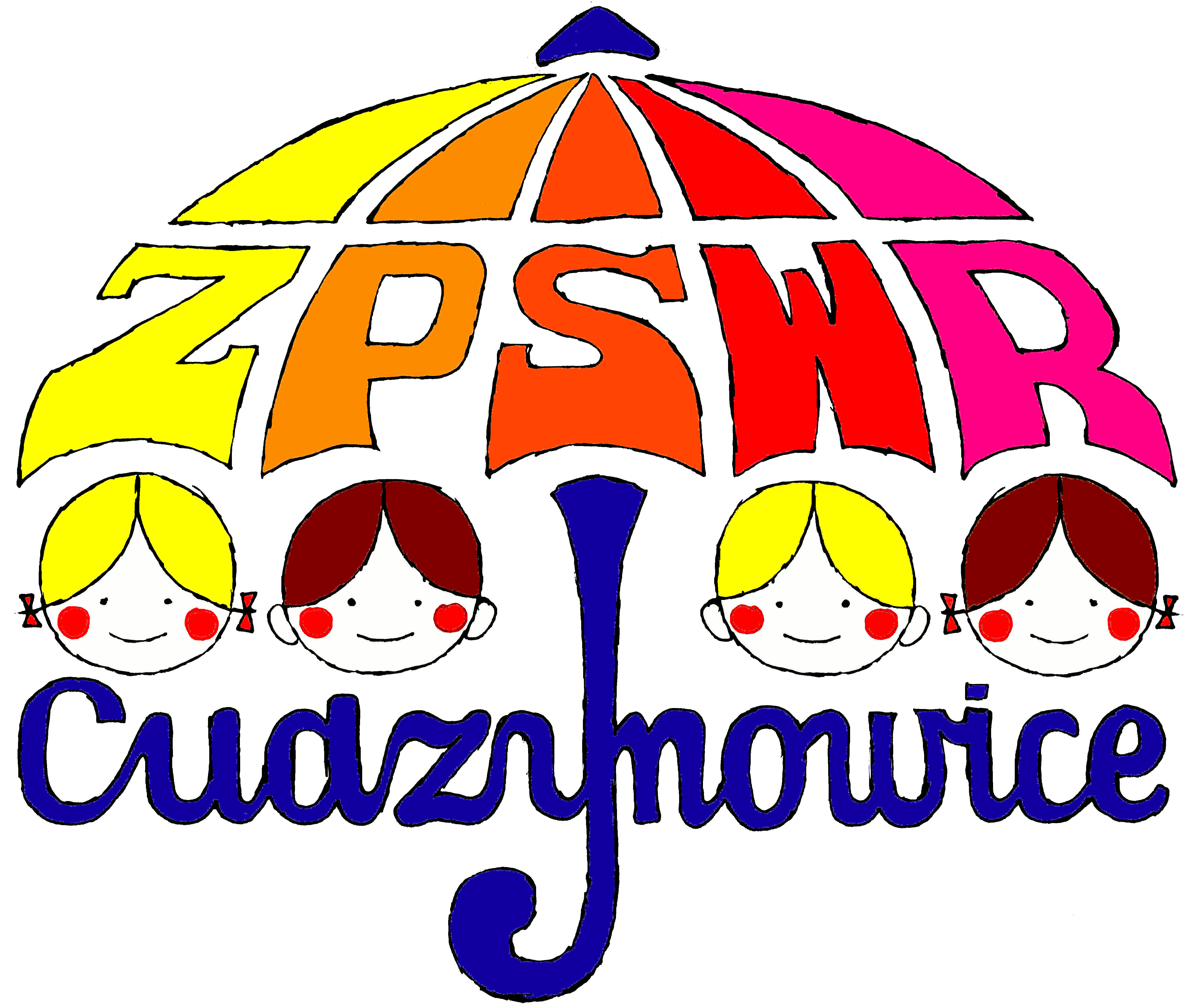 STATUTZespołu Placówek Szkolno-Wychowawczo-Rewalidacyjnychw CudzynowicachCudzynowice 2019Ustawy:- Ustawa z dnia 7 września 1991r. o systemie oświaty (Dz. U. z 2019r. poz. 1481) ze zmianami:  z  2016r. poz.1954, poz.1985 i poz.2169;z 2017r. poz. 60, poz. 949, poz. 1292, poz. 2203;z  2018r. poz. 1560 i poz. 2245;z 2019r. poz.761, poz.1818;- Ustawa z dnia 14 grudnia 2016r. Prawo oświatowe (Dz.U. z 2019r. poz.1148) ze zmianami: z 2017r. poz. 59, poz. 949 i poz. 2203; z 2018r. poz. 1000, 1290, 2245;z 2019r. poz. 761, poz. 1078, poz.1287,poz. 1680, poz.1681 i poz.1818;- Ustawa z dn. 26 stycznia 1982r. – Karta Nauczyciela (Dz. U. z 2018r. poz. 967) ze zmianami:z 2018r. poz. 2245;z 2019r. poz. 730, 1287.Rozporządzenie Prezesa RM z dnia 20 czerwca 2002r. w sprawie „Zasad techniki prawodawczej” (Dz. U. z 2016r. poz. 283).Rozporządzenia:Rozporządzenie MEN z dnia 21 maja 2001r. w sprawie ramowych statutów publicznego przedszkola oraz publicznych szkół (Dz. U. z 2001r. nr 61 poz. 624), ze zmianami w: z  2002r. nr 10, poz. 96; z 2003r. nr 146, poz. 1416; z 2004r. nr 66, poz. 606, z 2005r. nr  10, poz. 75; z 2007r. nr 35, poz. 222; z 2017r. poz. 649.Rozporządzenie MENiS z dnia 7 marca 2005r. w sprawie ramowych statutów placówek publicznych (Dz. U. 2005 r. nr 52, poz. 466).SPIS TREŚCIROZDZIAŁ 1…………………………………………………………………………………  7Przepisy wprowadzające	7ROZDZIAŁ 2	9Cele i zadania ZPSWR oraz sposób ich wykonywania	9ROZDZIAŁ 3	13Organy ZPSWR oraz ich kompetencje	13ROZDZIAŁ 4	18Organizacja pracy ZPSWR	18ROZDZIAŁ 5	33Zakres zadań nauczycieli oraz innych pracowników ZPSWR	33ROZDZIAŁ 6	38Zasady oceniania wewnątrzkolnego i klasyfikowania uczniów	38ROZDZIAŁ 7	55Uczniowie i ich rodzice 	55ROZDZIAŁ 8	60Postanowienia końcowe……………………………….. …………………………………… 60ROZDZIAŁ 1 Przepisy wprowadzające§ 1.Nazwa placówki brzmi: Zespół Placówek Szkolno-Wychowawczo-Rewalidacyjnych.Siedziba placówki mieści się w Cudzynowicach nr 175, 28-500 Kazimierza Wielka.Organem prowadzącym placówkę jest Powiat Kazimierski.Siedzibą organu prowadzącego jest Starostwo Powiatowe, ul. Tadeusza Kościuszki 12, 
28-500 Kazimierza Wielka.Organem sprawującym nadzór pedagogiczny jest Świętokrzyski Kurator Oświaty.Nazwa placówki jest używana w pełnym brzmieniu: Zespół Placówek Szkolno-Wychowawczo-Rewalidacyjnych w Cudzynowicach.Ilekroć w dalszych przepisach jest mowa bez bliższego określenia o placówce  należy przez to rozumieć: Zespół Placówek Szkolno-Wychowawczo-Rewalidacyjnych w Cudzynowicach.Placówka jest kontynuatorem tradycji działającego od 1 września 1971 roku Państwowego Zakładu Wychowawczego dla Dzieci Umysłowo Upośledzonych (do roku 1984), a następnie po zmianie nazwy: Specjalny Ośrodek Szkolno – Wychowawczy 
w Kazimierzy Wielkiej.Na pieczęciach może być używany czytelny skrót nazwy Placówki – ZPSWR.10. W nazwach szkół wchodzących w skład ZPSWR umieszczonych na tablicach urzędowych, na świadectwach oraz na pieczęciach, którymi opatruje się  świadectwo 
i legitymację szkolną pomija się określenie „specjalna”.  Na pieczęciach urzędowych szkół wchodzących w skład ZPSWR umieszcza się nazwę danej szkoły bez nazwy ZPSWR.Ilekroć w statucie będą używane skróty należy przez nie rozumieć:ZPSWR - Zespół Placówek Szkolno – Wychowawczo – Rewalidacyjnych;SOSW - Specjalny Ośrodek Szkolno – Wychowawczy;ORW - Ośrodek Rewalidacyjno – Wychowawczy;SP – Szkoła Podstawowa Specjalna;BSS – Branżowa Szkoła I Stopnia Specjalna;SPP – Szkoła Specjalna Przysposabiająca do Pracy;WWR – Wczesne wspomaganie rozwoju dziecka.§ 2.Z dniem 2 września 2012r. utworzono Zespół Placówek Szkolno – Wychowawczo – Rewalidacyjnych w Cudzynowicach, w skład którego wchodzą:Specjalny Ośrodek Szkolno - Wychowawczy;Przedszkole Specjalne z klasą „0”:- z oddziałami dla dzieci z niepełnosprawnością intelektualną w stopniu umiarkowanym lub znacznym; oraz-  z oddziałami dla dzieci z autyzmem i Zespołem Aspergera.Szkoła Podstawowa Specjalna (ośmioletnia):     -  z oddziałami dla dzieci z niepełnosprawnością intelektualną w stopniu lekkim; -  z oddziałami dla dzieci i młodzieży z niepełnosprawnością intelektualną w stopniu umiarkowanym lub znacznym i autyzmem;		oraz     Wczesne wspomaganie rozwoju dziecka;Branżowa Szkoła I Stopnia Specjalna (trzyletnia) dla młodzieży 
z niepełnosprawnością intelektualną w stopniu lekkim;Szkoła Specjalna Przysposabiająca do Pracy dla młodzieży z niepełnosprawnością intelektualną w stopniu umiarkowanym lub znacznym i autyzmem;Grupy wychowawcze (dalej zwane internatem)f)   Świetlica szkolna;g)  Biblioteka szkolna.Ośrodek Rewalidacyjno-Wychowawczy.SCHEMAT ZPSWR:ROZDZIAŁ 2Cele i zadania ZPSWR oraz sposób ich wykonywania§ 3.1. ZPSWR realizuje cele i zadania wynikające z przepisów prawa, a w szczególności: Ustawa Prawo oświatowe, Ustawa o systemie oświaty, Karty Nauczyciela, Konwencji Praw Dziecka, uwzględniając treści zawarte w programie wychowawczo - profilaktycznym placówki.2. ZPSWR podejmuje niezbędne działania w celu: tworzenia optymalnych warunków realizacji działalności dydaktycznej, wychowawczej i opiekuńczej oraz innej działalności statutowej, zapewnienia każdemu uczniowi warunków niezbędnych do jego rozwoju, podnoszenia jakości pracy placówki i jej rozwoju organizacyjnego.3. Cele edukacyjne: realizuje zalecenia zawarte w orzeczeniu o potrzebie kształcenia specjalnego;dba o wszechstronny rozwój dzieci i młodzieży niepełnosprawnej, niedostosowanej społecznie i zagrożonej niedostosowaniem społecznym, zgodnie z indywidualnymi potrzebami rozwojowymi i edukacyjnymi oraz predyspozycjami;umożliwia uczniom zdobycie wiedzy i umiejętności niezbędnych do uzyskania świadectwa ukończenia szkoły danego typu, uzyskanie pozytywnego wyniku egzaminu ósmoklasisty, egzaminu potwierdzającego kwalifikacje zawodowe;zapewnia dokonanie wielospecjalistycznej oceny poziomu funkcjonowania ucznia na danym etapie edukacyjnym, nie rzadziej niż dwa razy w roku, przez nauczycieli i specjalistów pracujących z uczniem, będącej podstawą opracowania 
i modyfikowania indywidualnego programu edukacyjnego określającego zakres zintegrowanych działań nauczycieli i specjalistów oraz rodzaj zajęć rewalidacyjnych lub zajęć socjoterapeutycznych prowadzonych z uczniem, zgodnie z jego indywidualnymi potrzebami edukacyjnymi i możliwościami psychofizycznymi;wyposaża uczniów w umiejętności i wiadomości potrzebne do zdobycia niezależności i zaradności życiowej;stwarza uczniom warunki do zdobywania kompetencji kluczowych:w zakresie rozumienia i tworzenia informacji,w zakresie wielojęzyczności,matematycznych oraz kompetencji w zakresie nauk przyrodniczych , technologii i inżynierii,cyfrowych,osobistych, społecznych w zakresie umiejętności uczących się,obywatelskich,w zakresie przedsiębiorczości,w zakresie świadomości i ekspresji kulturalnej.rozbudza motywację i rozwija zdolności dostrzegania związków funkcjonalnych, czasowych i przestrzennych oraz ich praktycznego wykorzystania;organizuje integrację ze środowiskiem rówieśniczym;utrwala wiadomości i umiejętności zdobyte przez uczniów na wcześniejszych etapach edukacyjnych;ułatwia przyswajanie prostego języka matematyki, dostrzeganie oraz formułowanie różnic pomiędzy zjawiskami, czynnościami, liczbami, rozwija wyobraźnię przestrzenną;udziela pomocy rodzicom/prawnym opiekunom dzieci i młodzieży niepełnosprawnych oraz niedostosowanych społecznie, w zakresie doskonalenia umiejętności niezbędnych we wspieraniu ich rozwoju;realizuje podstawy programowe, programy nauczania odpowiednie dla danego rodzaju niepełnosprawności intelektualnej z wykorzystaniem odpowiednich form i metod pracy dydaktycznej.4.  Cele wychowawczo - profilaktyczne:kształtuje postawy prospołeczne w szczególności: kolegi w klasie, członka grupy środowiskowej, ucznia w szkole, członka w rodzinie;promuje i wyrabia postawy zdrowego trybu życia;dba o poznawanie środowiska przyrodniczego, budzi zainteresowanie i szacunek dla przyrody;wyrabia i utrwala nawyki kulturalne w szkole, w domu, w środowisku;wspomaga proces wzrastania dzieci lub młodzieży w klimacie miłości i szacunku do rodziców;współpracuje z rodzicami/opiekunami prawnymi;kształtuje postawy patriotycznych: budzi i utrwala związki z „małą ojczyzną” i społecznością lokalną, przybliża tradycje i obyczaje lokalne;dba o wszechstronny rozwój osobowy (na miarę możliwości wychowanka); kształtuje umiejętności właściwego komunikowania się;10) rozwija poszanowanie wzajemnego szacunku i tolerancji;11) wdraża do współdziałania i współodpowiedzialności;wdraża do pełnienia ról społecznych;rozwija dociekliwość poznawczą i twórczą ekspresję;kształtuje umiejętności odkrywania własnych możliwości i poszukiwania własnego miejsca w świecie (świadomość życiowej użyteczności);rozwija wrażliwość wobec środowiska naturalnego;kształtuje umiejętności dokonywania wyborów i pokonywania trudności;przeciwdziała zagrożeniom i niedostosowaniu społecznemu młodzieży, rozpoznając i diagnozując zagrożenia związane z uzależnieniem oraz informuje o narkomanii i jej skutkach;uświadamia wychowankom odpowiedzialność za ochronę swojego zdrowia;promuje zdrowy styl życia;kształtuje poczucie odpowiedzialności za samodzielnie dokonywane wybory i podejmowane decyzje;rozwija zachowania asertywne  uczniów;przygotowuje nauczycieli i osoby zajmujące się wychowaniem dzieci i młodzieży do przeciwdziałania narkomanii i innym uzależnieniom;współpracuje z rodzicami/opiekunami prawnymi dzieci i młodzieży zagrożonych uzależnieniem, świadczy poradnictwo w zakresie zapobiegania uzależnieniom 
od środków i substancji psychoaktywnych;udziela wsparcia i pomocy w obliczu agresji wykorzystując nowoczesne technologie;wspiera uczniów w podejmowaniu decyzji edukacyjnych i zawodowych, organizując pomoc w wyborze kierunku kształcenia i zawodu.5. Cele diagnostyczne i terapeutyczne:prowadzi badania uczniów z zaburzeniami rozwojowymi (psychologiczne, pedagogiczne, logopedyczne) w celu dostosowania treści, metod i organizacji nauczania do możliwości psychofizycznych uczniów;organizuje działalność terapeutyczną poprzez korygowanie, usprawnianie i kompensowanie zaburzonych funkcji, stymulowanie rozwoju polisensorycznego uczniów;prowadzi zajęcia rewalidacyjne, w szczególności: dydaktyczno – wyrównawcze, korekcyjno - kompensacyjne (usprawnianie technik szkolnych), logopedyczne, korekcji wad postawy, zajęcia terapii psychologicznej;udziela pomocy psychologiczno – pedagogicznej w formie:zajęć rozwijających uzdolnienia,zajęć rozwijających umiejętności uczenia się,zajęć dydaktyczno – wyrównawczych,zajęć specjalistycznych: korekcyjno – kompensacyjnych, logopedycznych, rozwijających kompetencje emocjonalno – społeczne oraz innych zajęć 
o charakterze terapeutycznym,zajęć związanych z wyborem kierunku kształcenia i zawodu, oraz planowaniem kształcenia i kariery zawodowej,zajęć psychoedukacyjnych organizowanych w celu wspomagania wychowawczej funkcji rodziny, zapobiegania dysfunkcyjnym zachowaniom uczniów oraz wspierania ich rozwoju,porad, konsultacji i warsztatów dla rodziców, nauczycieli i wychowawców placówki.§ 4.1. ZPSWR współdziała z poradniami psychologiczno-pedagogicznymi, w tym poradniami specjalistycznymi oraz innymi instytucjami świadczącymi poradnictwo i specjalistyczną pomoc uczniom  i wychowankom oraz ich rodzicom, w szczególności z: 1) Poradniami psychologiczno-pedagogicznymi w zakresie: a)   konsultacji w sprawie metod nauczania i wychowania;b) wymiany opinii psychologiczno - pedagogicznych dotyczących uczniów 
i   wychowanków;c) organizowania i udzielania uczniom, rodzicom uczniów i nauczycielom pomocy   psychologiczno - pedagogicznej, 2) Powiatowym urzędem pracy w zakresie: a)   spotkań szkoleniowo - informacyjnych z doradcą zawodowym;b) organizowania zajęć związanych z aktywnością zawodową i poruszaniem się 
po rynku pracy. 3) Sądem, kuratorami sądowymi: a) opiniowanie funkcjonowania uczniów i wychowanków objętych nadzorem kuratora;b)   wystąpowanie o interwencje w sytuacji stwierdzenia patologii w rodzinie. 4) Policją: a)   organizowanie spotkań prewencyjnych dla dzieci i młodzieży;b) interwencje zgodnie z procedurami postępowania w sytuacjach zagrożenia młodzieży przestępczością, demoralizacją i uzależnieniami oraz agresywnymi zachowaniami. 5) Centrami pomocy rodzinie i ośrodkami pomocy społecznej:	a) organizowanie pomocy dla rodzin znajdujących się w trudnej sytuacji materialnej;b) wspomaganie rodzin w pozyskiwaniu środków umożliwiających zakupienie sprzętu rehabilitacyjnego, udziału w turnusach rehabilitacyjnych itp. 6) Poradniami zdrowia psychicznego i innymi  poradniami specjalistycznymi: a)    rozwiązywanie problemów dzieci i młodzieży zagrożonych uzależnieniem;b) systematyczne prowadzenie edukacji prozdrowotnej, promocji zdrowia psychicznego i zdrowego stylu życia wśród  dzieci i młodzieży, rodziców oraz nauczycieli.§ 5.1. W szkołach SOSW funkcjonuje wewnątrzszkolny system doradztwa zawodowego, którego zadaniem jest: 1) wspomaganie uczniów w dokonywaniu wyboru kierunku dalszego kształcenia (planowania kształcenia) i zawodu – kariery zawodowej;2)  udzielanie informacji w tym zakresie. 2. Wewnątrzszkolny system doradztwa  zawodowego obejmuje: 1) prowadzenie przez nauczycieli, specjalistów i wychowawców grup wychowawczych, zajęć dla wychowanków przedszkola, uczniów szkół podstawowych związanych 
z wyborem kierunku kształcenia i zawodu oraz planowaniem kształcenia i kariery zawodowej, w celu wspomagania uczniów w podejmowaniu decyzji edukacyjnych 
i zawodowych;2) prowadzenie przez nauczycieli, specjalistów i wychowawców grup wychowawczych  dla uczniów BSS zajęć związanych z wyborem kierunku kształcenia i zawodu oraz planowaniem kształcenia i kariery zawodowej, poruszaniem się po rynku pracy, 
w celu wspomagania uczniów w podejmowaniu decyzji edukacyjnych i zawodowych oraz przygotowania do świadomego planowania pracy i podjęcia roli zawodowej;3) prowadzenie przez nauczycieli, specjalistów i wychowawców grup wychowawczych  zajęć związanych z wyborem kierunku kształcenia i zawodu, dla uczniów szkoły podstawowej oraz uczniów branżowej szkoły i szkoły przysposabiającej do pracy; 4) prowadzenie zajęć z doradztwa zawodowego dla uczniów z niepełnosprawnością intelektualną w stopniu lekkim uczęszczających do klas szkoły podstawowej 
i branżowej szkoły niezależnie od pomocy w wyborze kierunku kształcenia i zawodu udzielanej uczniom w ramach zajęć;5) organizowanie spotkań szkoleniowo - informacyjnych z doradcą zawodowym 
i przedstawicielami urzędu pracy w celu przedstawienia informacji na temat lokalnego, krajowego i europejskiego rynku pracy, udzielanie wskazówek na temat samodzielnego poruszania się po rynku pracy, prowadzenie samodzielnej działalności gospodarczej, instytucji i osób udzielających wsparcia w poszukiwaniu zatrudnienia oraz form pomocy udzielanych przez powiatowe urzędy pracy;6) wskazywanie uczniom, rodzicom  dodatkowych źródeł informacji dotyczących:  a) możliwości dalszego kształcenia;b) rynku pracy;c)  możliwości zatrudnienia w danym zawodzie;d) wykorzystania posiadanych uzdolnień przy wykonywaniu przyszłych zadań                 zawodowych;e) instytucji i organizacji wspierających funkcjonowanie osób niepełnosprawnych 
w  życiu zawodowym.7) udzielanie indywidualnych porad uczniom i rodzicom.8) gromadzenie i aktualizowanie informacji dotyczących możliwości wyboru kierunku kształcenia i działalności zawodowej. § 6.1. Placówka zapewnia uczniom/ wychowankom opiekę pedagogiczną oraz bezpieczeństwo 
w czasie prowadzonych przez nauczycieli i wychowawców zajęć:1) podczas zajęć na terenie placówki za bezpieczeństwo uczniów i wychowanków  odpowiada nauczyciel lub wychowawca prowadzący zajęcia;2) podczas zajęć poza ZPSWR odpowiedzialność za zdrowie i bezpieczeństwo uczniów 
i wychowanków ponosi nauczyciel lub wychowawca prowadzący zajęcia, a podczas wycieczek szkolnych - kierownik wycieczki wraz z opiekunami;3) w przypadku zaistnienia wypadku dziecka nauczyciel lub wychowawca zobowiązany jest do postępowania zgodnie z obowiązującymi przepisami, w szczególności powinien natychmiast udzielić pomocy, wezwać pomoc medyczną, poinformować rodziców i przełożonych. § 7. W celu zapewnienia bezpiecznych warunków nauki, wychowania i opieki budynek i teren placówki oraz busy szkolne objęte są monitoringiem wizyjnym.  § 8.1. W celu zapewnienia opieki zdrowotnej  uczniom i wychowankom  placówka zapewnia możliwość korzystania z  gabinetu  profilaktyki zdrowotnej. 2. Specjalistyczną opiekę lekarską sprawuje właściwy terenowo Zespół Podstawowej Opieki Zdrowotnej zgodnie z odrębnymi przepisami. § 9.Zadania placówki realizują nauczyciele, wychowawcy grup wychowawczych i specjaliści posiadający kwalifikacje odpowiednie do rodzaju prowadzonych zajęć oraz inni pracownicy. ROZDZIAŁ 3Organy ZPSWR oraz ich kompetencje§ 10.1. Organami placówki są: Dyrektor;Rada Pedagogiczna;Rada Rodziców;Samorząd Uczniowski.§ 11.1. Zadania i kompetencje dyrektora ZPSWR: 1)  kierowanie działalnością dydaktyczno - wychowawczą ZPSWR i reprezentowanie go na   zewnątrz, w tym: a) dyrektor placówki, po zasięgnięciu opinii rady pedagogicznej, dopuszcza 
do użytku  w danej szkole przedstawione przez nauczyciela lub zespół nauczycieli programy nauczania. Dyrektor jest odpowiedzialny za uwzględnienie w szkolnym zestawie programów nauczania odpowiedniej podstawy programowej kształcenia ogólnego ustalonej dla danego etapu edukacyjnego i podstawy programowej kształcenia w zawodach;2)  sprawowanie nadzoru pedagogicznego;3) sprawowanie opieki nad uczniami i wychowankami oraz stwarzanie warunków       harmonijnego rozwoju  psychofizycznego poprzez aktywne działania prozdrowotne; 4) realizowanie uchwał rady pedagogicznej podjętych w ramach jej kompetencji        stanowiących;5) dysponowanie środkami określonymi w planie finansowym ZPSWR zaopiniowanym przez  radę pedagogiczną i ponoszenie odpowiedzialności za ich prawidłowe wykorzystanie,  a także możliwość organizowania administracyjnej, finansowej 
i gospodarczej obsługi   placówki; 6) wykonywanie zadań związanych z zapewnieniem bezpieczeństwa uczniom 
i wychowankom oraz nauczycielom w czasie zajęć organizowanych przez ZPSWR;7)  wykonywanie innych zadań wynikających z przepisów szczegółowych; 8)  współdziałanie ze szkołami wyższymi w organizacji praktyk pedagogicznych;9) stwarzanie warunków do działania w placówce: wolontariuszy, stowarzyszeń i innych organizacji, w szczególności organizacji  harcerskich, których celem statutowym jest działalność wychowawcza lub rozszerzanie i wzbogacanie form działalności dydaktycznej, wychowawczej, opiekuńczej i innowacyjnej placówki;      10)odpowiedzialność za realizację zaleceń wynikających z orzeczenia o potrzebie kształcenia  specjalnego ucznia;11)współpracowanie z pielęgniarką, lekarzem, sprawującymi profilaktyczną opiekę zdrowotną nad dziećmi i młodzieżą,  w tym udostępnianie imienia, nazwiska i numeru PESEL ucznia celem właściwej realizacji tej opieki.2. Dyrektor ZPSWR może, w drodze decyzji, skreślić ucznia z listy uczniów 
w określonych przypadkach na podstawie uchwały rady pedagogicznej, po zasięgnięciu opinii samorządu uczniowskiego. 3. Uczeń objęty obowiązkiem szkolnym w uzasadnionych przypadkach, na wniosek dyrektora     placówki, może zostać przeniesiony przez Kuratora Oświaty w Kielcach do innej szkoły. 4. Dyrektor jest kierownikiem zakładu pracy dla zatrudnionych w ZPSWR nauczycieli 
i pracowników niebędących nauczycielami. Dyrektor w szczególności decyduje 
w sprawach: 1) zatrudniania i zwalniania nauczycieli oraz innych pracowników placówki;2) przyznawania nagród oraz wymierzania kar porządkowych nauczycielom i innym pracownikom  placówki; 3) występowania z wnioskami, po zasięgnięciu opinii rady pedagogicznej, w sprawach odznaczeń, nagród i innych wyróżnień dla nauczycieli i wychowawców 
oraz pozostałych pracowników ZPSWR . 5. Dyrektor placówki w wykonywaniu swoich zadań współpracuje z radą pedagogiczną, rodzicami,  radą rodziców i samorządem uczniowskim.  6. Dyrektor ZPSWR, w porozumieniu z organem prowadzącym ustala zawody, w których kształcą się uczniowie BSS. 7. Dyrektor placówki jest powoływany na zasadzie i w sposób ustalony w odrębnych przepisach. § 12.1. Jeżeli w ZPSWR jest co najmniej 12 oddziałów, tworzy się stanowisko wicedyrektora.  2. Dyrektor zespołu za zgodą organu prowadzącego może tworzyć dodatkowe stanowiska wicedyrektorów lub inne stanowiska kierownicze. 3. Osoby na funkcje określone w ust.1 i 2 powołuje i odwołuje dyrektor ZPSWR 
po zasięgnięciu opinii organu prowadzącego i rady pedagogicznej. 4. Dyrektor ZPSWR określa dla osób wymienionych w ust. 1 i 2 zakres obowiązków 
i kompetencji.§ 13.1. Rada pedagogiczna jest kolegialnym organem placówki w zakresie realizacji 
jej statutowych zadań dotyczących kształcenia, wychowania i opieki.2. W skład rady pedagogicznej wchodzą wszyscy nauczyciele zatrudnieni w ZPSWR
oraz pracownicy innych zakładów pracy pełniący funkcje instruktorów praktycznej nauki zawodu lub prowadzący pracę wychowawczą z młodocianymi pracownikami w placówkach zbiorowego zakwaterowania, dla których praca dydaktyczna i wychowawcza stanowi podstawowe zajęcie.3. Przewodniczącym rady pedagogicznej jest dyrektor, który przygotowuje i prowadzi zebrania, oraz odpowiada za zawiadomienie jej członków o terminie i porządku obrad.4. Rada pedagogiczna w ramach kompetencji stanowiących: uchwala regulamin swojej działalności;podejmuje uchwały w sprawie klasyfikacji i promocji uczniów;zatwierdza plan pracy placówki na każdy rok szkolny;podejmuje uchwały w sprawie innowacji i eksperymentu pedagogicznego;podejmuje uchwały w sprawie skreślenia ucznia z listy;uchwala statut szkoły i wprowadza zmiany (nowelizacje do statutu);ustala organizację doskonalenia zawodowego nauczycieli placówki;ustala sposób wykorzystania wyników nadzoru pedagogicznego, w tym sprawowanego nad placówką przez organ sprawujący nadzór pedagogiczny, w celu doskonalenia pracy placówki.5. Rada pedagogiczna w ramach kompetencji opiniujących: opiniuje programy z zakresu kształcenia ogólnego przed dopuszczeniem do użytku szkolnego;opiniuje propozycje dyrektora w sprawach przydziału nauczycielom stałych prac w ramach wynagrodzenia zasadniczego oraz w ramach godzin ponadwymiarowych;opiniuje wnioski dyrektora o przyznanie nauczycielom odznaczeń, nagród i innych wyróżnień;opiniuje projekt finansowy ZPSWR;opiniuje wniosek o nagrodę kuratora oświaty dla dyrektora; wydaje opinie na okoliczność przedłużenia powierzenia stanowiska dyrektora;opiniuje kandydatów na stanowisko wicedyrektora lub inne pedagogiczne stanowiska kierownicze;opiniuje tygodniowy rozkład zajęć edukacyjnych i pozalekcyjnych;opiniuje organizację pracy placówki.6. Rada pedagogiczna ponadto:przygotowuje projekt zmian (nowelizacji do statutu) i przedstawia dyrektorowi do ogłoszenia tekst jednolitego statutu;uczestniczy w rozwiązywaniu spraw wewnętrznych placówki;wybiera swoich przedstawicieli do udziału w konkursie na stanowisko dyrektora placówki;zatwierdza szkolne regulaminy o charakterze wewnętrznym;ustala regulamin swojej działalności. Zebrania rady są protokołowane.Protokoły posiedzeń rady pedagogicznej sporządzane są w formie elektronicznej z wykorzystaniem technologii informatycznej, zabezpieczającej selektywny dostęp do protokołów, a także umożliwiający sporządzenie protokołu w formie papierowej.Zebrania plenarne rady pedagogicznej są organizowane przed rozpoczęciem roku szkolnego, w każdym okresie w związku z zatwierdzeniem wyników klasyfikowania i promowania uczniów, po zakończeniu rocznych zajęć szkolnych oraz w miarę bieżących potrzeb. Zebrania mogą być organizowane na wniosek organu prowadzącego, organu nadzorującego, rady rodziców.Uchwały rady pedagogicznej są podejmowane zwykłą większością głosów
w obecności co najmniej połowy jej członków.Nauczyciele są zobowiązani do nieujawniania spraw poruszanych na posiedzeniu rady pedagogicznej, które mogą naruszać dobro osobiste uczniów lub ich rodziców, a także nauczycieli i innych pracowników ZPSWR.W zebraniach rady pedagogicznej mogą także brać udział, z głosem doradczym, osoby zapraszane przez jej przewodniczącego za zgodą lub na wniosek rady pedagogicznej.Rada pedagogiczna współpracuje z radą rodziców i samorządem uczniowskim.Rada pedagogiczna wykonuje zadania rady szkoły, jeżeli taka nie została powołana (zgodnie z art. 52 ust. 2 ustawy o systemie oświaty) zadania rady szkoły wykonuje rada pedagogiczna.Regulamin rady pedagogicznej znajduje się w księdze regulaminów. § 14.Rada Rodziców, będąca reprezentacją ogółu rodziców, prawnych opiekunów dziecka 
lub osób (podmiotów) sprawujących pieczę zastępczą nad dzieckiem, wspiera działalność statutową placówki.W skład Rady Rodziców wchodzi po jednym przedstawicielu rad oddziałowych, wybranym w tajnych wyborach przez rodziców uczniów danego oddziału.Wybory przeprowadza się na pierwszym zebraniu rodziców w każdym roku szkolnym.Rada rodziców może gromadzić fundusze w celu wspierania działalności statutowej ZPSWR z dobrowolnych składek rodziców oraz innych źródeł.Rada rodziców uchwala regulamin swej działalności, w którym określa w szczególności: wewnętrzną strukturę i tryb pracy rady,szczegółowy tryb przeprowadzania wyborów do rad oddziałowych i rady rodziców.Rada rodziców może występować do dyrektora i innych organów zespołu, organu prowadzącego placówkę oraz organu sprawującego nadzór pedagogiczny z wnioskamii opiniami we wszystkich sprawach placówki.Do kompetencji rady rodziców należy: uchwalanie w porozumieniu z radą pedagogiczną programu wychowawczo -profilaktycznego zespołu, obejmującego wszystkie treści i działania o charakterze wychowawczym skierowane do uczniów, realizowane przez nauczycieli;opiniowanie projektu planu finansowego składanego przez dyrektora placówki;udzielanie pomocy samorządowi uczniowskiemu;działania na rzecz stałej poprawy bazy zespołu;pozyskiwanie środków finansowych w celu wsparcia działalności ZPSWR;współudział w podejmowaniu decyzji dotyczących działalności stowarzyszeń 
oraz organizacji społecznych na terenie zespołu;współdecydowanie o formach pomocy młodzieży;delegowanie przedstawicieli do składu komisji konkursowej na stanowisko dyrektora placówki;opiniowanie projektu oceny dorobku zawodowego nauczycieli za okres stażu;opiniowanie programu i harmonogramu poprawy efektywności kształcenia 
lub wychowania, składanego przez dyrektora ZPSWR;opiniowanie szkolnego zestawu podręczników i programów nauczania;Rada rodziców współpracuje z pozostałymi organami zespołu;Zasady działania rady rodziców zawiera Regulamin rady  rodziców.§ 15.Samorząd Uczniowski tworzą wszyscy uczniowie SOSW.Samorząd Uczniowski reprezentowany jest przez jego organy.Zasady wybierania i działania organów samorządu określa regulamin uchwalany przez ogół uczniów w głosowaniu równym, tajnym i powszechnym.Samorząd Uczniowski może przedstawiać radzie pedagogicznej i dyrektorowi placówki wnioski i opinie we wszystkich sprawach SOSW, a w szczególności dotyczących realizacji podstawowych praw uczniów takich jak: prawo do zapoznania się z programem nauczania, z jego treścią, celami i stawianymi wymaganiami;prawo do jawnej i umotywowanej oceny postępów w nauce i oceny zachowania;prawo do wydawania i redagowania gazetki szkolnej;prawo do organizowania działalności kulturalnej, oświatowej, sportowej oraz rozrywkowej zgodnie z własnymi potrzebami i możliwościami organizacyjnymi placówki w porozumieniu z dyrektorem;prawo do wyboru nauczyciela pełniącego rolę opiekuna samorządu uczniowskiego.Regulamin samorządu znajduje się w księdze regulaminów.§ 16.ZPSWR zapewnia bieżącą wymianę informacji pomiędzy organami placówki odnośnie podejmowanych i planowanych działań lub decyzji.2. Każdy organ ma możliwość swobodnego działania i podejmowania decyzji w granicach swoich kompetencji określonych w obowiązujących przepisach oraz regulaminach. 3. Działające w ZPSWR organy wzajemnie się informują o podstawowych kierunkach planowanej i prowadzonej działalności. 4. Rodzice i uczniowie poprzez swoje reprezentacje mogą przedstawiać wnioski i opinie dyrektorowi lub radzie pedagogicznej, w formie pisemnej lub ustnej. 5. Wnioski i opinie, o których mowa w ust. 4, są rozpatrywane na najbliższych posiedzeniach zainteresowanych organów, a w szczególnie uzasadnionych przypadkach w ciągu 7 dni 
od ich wpływu. 6. Ustala się następujący tryb odwoławczy podmiotów placówki – uczniów i nauczycieli 
od uchwał i decyzji: 1) rady pedagogicznej, rady rodziców lub samorządu uczniowskiego – do dyrektora  ZPSWR –  w terminie 7 dni od podjęcia decyzji przez wymienione organy; 2) dyrektora ZPSWR – w sprawach administracyjnych i organizacyjno  - finansowych 
do organu prowadzącego, w sprawach pedagogicznych do organu sprawującego nadzór pedagogiczny, z jednoczesnym przekazaniem informacji do organu prowadzącego – w terminie 14 dni od podjęcia decyzji przez dyrektora ZPSWR. 7. Sprawy sporne wynikłe między nauczycielami i uczniami rozstrzyga dyrektor ZPSWR. 8. Odwołania od rozstrzygnięć, o których mowa w ust. 6 mogą być wnoszone do organu prowadzącego lub nadzorującego ZPSWR w terminie 14 dni od daty powiadomienia  
o rozstrzygnięciu. 9. W sprawach spornych wynikłych pomiędzy nauczycielami: 1) w I instancji rozstrzyga dyrektor ZPSWR – w terminie 7 dni od formalnego przyjęcia informacji o sporze; 2) w II instancji rozstrzyga rada pedagogiczna w terminie 14 dni od daty powiadomienia  o rozstrzygnięciu przez dyrektora. 10. Konflikt między dyrektorem ZPSWR, a nauczycielami rozpatruje: 1) w I instancji – Rada Pedagogiczna w ciągu 7 dni od formalnego przyjęcia informacji  
o sporze; 2) w II instancji – na pisemny wniosek jednej ze stron, w ciągu 14 dni od dnia wydania rozstrzygnięcia w I instancji – organ prowadzący lub nadzorujący ZPSWR. 11. Postępowanie w sprawach sporów wynikłych pomiędzy rodzicami a nauczycielami: 1) w I instancji prowadzi dyrektor ZPSWR– w terminie 7 dni od przyjęcia informacji 
o sporze; 2)  w II instancji – rozpatruje powołana przez dyrektora ZPSWR wspólna komisja rady  pedagogicznej i rady rodziców, w skład której wchodzi po 3 przedstawicieli tych rad. 12. Rozstrzygnięcie sporu przez komisję następuje w drodze głosowania tajnego, w terminie 14 dni od dnia rozstrzygnięcia zaproponowanego przez dyrektora ZPSWR. ROZDZIAŁ 4Organizacja pracy ZPSWR§ 17.1. Podstawą przyjęcia dzieci i młodzieży do szkół funkcjonujących w SOSW należących 
do  ZPSWR jest posiadanie orzeczenia o potrzebie kształcenia specjalnego, wydanego przez zespół orzekający, działający  w publicznej poradni psychologiczno - pedagogicznej. 2. Do szkół  ZPSWR przyjmowane są dzieci i młodzież na wniosek rodziców, a w przypadku pełnoletnich uczniów Branżowej Szkoły I Stopnia   - na ich wniosek. 3.Obowiązek szkolny dziecka rozpoczyna się z początkiem roku szkolnego w roku kalendarzowym, w którym dziecko kończy 7 lat oraz trwa do ukończenia szkoły podstawowej, nie dłużej jednak,  niż do ukończenia 18 roku życia. 4.  Rozpoczęcie spełniania obowiązku szkolnego może być odroczone nie dłużej niż do końca roku szkolnego w roku kalendarzowym, w którym dziecko kończy 9 lat. 5. Organ prowadzący wydaje skierowanie do ZPSWR.6. Dzieci i młodzież przyjmuje się do SOSW na rok szkolny, etap edukacyjny lub okres nauki  w szkołach SOSW, wskazany w orzeczeniu o potrzebie kształcenia specjalnego. 7. Kandydaci do szkół funkcjonujących w SOSW zobowiązani są dostarczyć: - wniosek o przyjęcie do szkoły, - orzeczenie o potrzebie kształcenia specjalnego wydane przez Poradnię Psychologiczno -    Pedagogiczną, - świadectwo ukończenia: Szkoły Podstawowej (dotyczy kandydatów do Branżowej Szkoły i Szkoły Przysposabiającej do Pracy), jeśli kandydat składa dokumentację rekrutacyjną w trakcie roku szkolnego obowiązany jest dostarczyć świadectwo promocyjne z poprzedniego roku szkolnego.  - zaświadczenie OKE o wynikach egzaminu ósmoklasisty  (dotyczy kandydatów 
z niepełnosprawnością intelektualną w stopniu lekkim - przy rekrutacji do Branżowej Szkoły Specjalnej I Stopnia). 8. Wskazane jest jeszcze dostarczyć:  - 1 zdjęcie legitymacyjne, - opinię wychowawcy klasy,  - inne informacje dotyczące ucznia. 9. Organizacja nauki religii/etyki:1) uczniom niepełnoletnim na życzenie rodziców (prawnych opiekunów) szkoła organizuje naukę religii/etyki zgodnie z odrębnymi przepisami;życzenie, o którym mowa jest wyrażane w formie pisemnego oświadczenia. Oświadczenie nie musi być ponawiane w kolejnym roku szkolnym, może jednak być zmienione;3) podstawę wpisania ocen z religii lub etyki do arkusza ocen i na świadectwie stanowi ocena wystawiona przez katechetę, nauczyciela etyki prowadzących zajęcia;4) udział ucznia w zajęciach religii/etyki jest dobrowolny. 10. Organizacja nauki WDŻ:1) uczniom danego oddziału organizuje się zajęcia z zakresu wychowania do życia;2) uczeń niepełnoletni nie bierze udziału w zajęciach, o których mowa w ust.1, jeżeli jego rodzice/opiekunowie zgłoszą dyrektorowi szkoły w formie pisemnej sprzeciw wobec udziału ucznia w zajęciach;3) zajęcia, o których mowa w ust. 1 nie podlegają ocenie i nie mają wpływu na promocję ucznia do klasy programowo wyższej ani na ukończenie szkoły przez ucznia.11. Do ORW, które wchodzi do ZPSWR przyjmowane są dzieci i młodzież 
z  niepełnosprawnością intelektualną w stopniu głębokim na podstawie orzeczenia 
o potrzebie zajęć rewalidacyjno - wychowawczych.12. Do WWR, które wchodzi w skład SOSW przyjmowane są dzieci z opinią o wczesnym wspomaganiu rozwoju wydaną  przez poradnie psychologiczno – pedagogiczne.§ 18.1. ZPSWR prowadzi działalność przez cały rok szkolny, w której są przewidziane ferie szkolne. 2. Za zgodą organu prowadzącego ZPSWR może również prowadzić działalność w okresie zimowej i wiosennej przerwy świątecznej oraz w okresie ferii szkolnych. 3.Terminy rozpoczynania i kończenia zajęć dydaktyczno - wychowawczych, przerw świątecznych oraz ferii zimowych i letnich określają przepisy w sprawie organizacji roku szkolnego. § 19.1. Dla uczniów szkół SOSW można przedłużyć okres nauki: 1) w szkole podstawowej:  a) o jeden rok – na I etapie edukacyjnym, b) o dwa lata – na II etapie edukacyjnym.2) w szkole ponadpodstawowej o jeden rok.  2. Decyzję o przedłużeniu okresu nauki uczniowi podejmuje rada pedagogiczna 
po uzyskaniu: 1) opinii zespołu, z której wynika potrzeba przedłużenia uczniowi okresu nauki, 
w szczególności z powodu znacznych trudności w opanowaniu wymagań określonych w podstawie programowej kształcenia ogólnego, lub efektów kształcenia określonych w podstawie programowej kształcenia w zawodachoraz 2) zgody rodziców ucznia albo pełnoletniego ucznia.3. Decyzje, o której mowa w ust. 2, podejmuje się: 1) w przypadku szkoły podstawowej: a) na I etapie edukacyjnym – nie później niż do końca roku szkolnego w klasie III, b) na II etapie edukacyjnym – nie później niż do końca roku szkolnego w klasie VIII; 2) w przypadku szkoły ponadpodstawowej – nie później niż do końca roku szkolnego 
w ostatnim roku nauki.   4. W przypadku uczniów szkoły podstawowej dla uczniów niepełnosprawnych intelektualnie w stopniu lekkim, którzy w roku szkolnym 2017/2018 uczęszczali do klas  II, III, V, VI można przedłużyć okres nauki na każdym etapie edukacyjnym o jeden rok, zwiększając proporcjonalnie wymiar godzin obowiązkowych zajęć edukacyjnych.  5. Decyzję o przedłużeniu uczniowi okresu nauki podejmuje rada pedagogiczna, po uzyskaniu pozytywnej opinii zespołu oraz zgody rodziców  ucznia. 6. Decyzję, o której mowa w ust. 2 podejmuje się nie później niż: 1) w przypadku szkoły podstawowej – do końca danego roku szkolnego odpowiednio 
w klasie III i klasie VI, VIII; 7. Procedura przedłużenia uczniowi okresu nauki w szkole: 1) Nauczyciel (nauczyciele) pracujący z uczniem składa do rady pedagogicznej wniosek  o przedłużenie uczniowi okresu nauki; 2) Zespół przedstawia opinię w sprawie przedłużenia okresu nauki dla ucznia;  3) Rada pedagogiczna zapoznaje się ze zgodą rodziców albo pełnoletniego ucznia;4) Rada pedagogiczna podejmuje decyzję. 8.W ZPSWR prowadzona jest dokumentacja przebiegu nauczania, działalności wychowawczej i opiekuńczej. 9. Obecność uczniów na zajęciach odnotowuje się w dziennikach lekcyjnych i dziennikach zajęć.§ 20.1. Nauczyciel lub zespół nauczycieli prowadzących zajęcia edukacyjne z uczniami  
z niepełnosprawnością intelektualną w stopniu  lekkim przedstawia dyrektorowi ZPSWR program nauczania do danych zajęć edukacyjnych z zakresu kształcenia ogólnego na dany etap edukacyjny. 2. W przypadku branżowej szkoły  nauczyciel lub zespół nauczycieli prowadzących kształcenie zawodowe w danym zawodzie przedstawia dyrektorowi program nauczania 
do danego zawodu. 3. Programy nauczania powinny być dostosowane do potrzeb  i możliwości uczniów, 
dla których są przeznaczone. 4. Dyrektor ZPSWR po zasięgnięciu opinii rady pedagogicznej, dopuszcza do użytku w danej szkole przedstawione przez nauczyciela lub zespół nauczycieli programy nauczania. 5. Dopuszczone do użytku w danej szkole programy nauczania stanowią szkolny zestaw programów nauczania. Dyrektor ZPSWR jest odpowiedzialny za uwzględnienie 
w szkolnym zestawie programów nauczania całości odpowiednio podstawy programowej kształcenia ogólnego ustalonej dla danego etapu edukacyjnego, 
a w przypadku branżowej szkoły – także całości podstawy programowej kształcenia 
w zawodach, w których kształci szkoła. § 21.1. Dla każdego ucznia/wychowanka uczęszczającego do szkół wchodzących w skład SOSW opracowuje się  indywidualny program edukacyjno - terapeutyczny. 2. Program opracowuje zespół. 3. Zespół opracowuje program po dokonaniu wielospecjalistycznej oceny funkcjonowania ucznia,  uwzględniając diagnozę i wnioski sformułowane na jej podstawie oraz zalecenia zawarte w  orzeczeniu o potrzebie kształcenia specjalnego, we współpracy, w zależności od potrzeb z poradnią psychologiczno-pedagogiczną, w tym poradnią specjalistyczną. 4. Program opracowuje się na okres, na jaki zostało wydane orzeczenie o potrzebie kształcenia specjalnego, nie dłuższy jednak niż etap edukacyjny. § 22.Podstawowymi formami działalności dydaktyczno - wychowawczej szkoły są: 1) obowiązkowe zajęcia edukacyjne, do których zalicza się zajęcia edukacyjne z zakresu kształcenia ogólnego i z zakresu kształcenia w zawodzie, w tym praktyczną naukę zawodu;2) dodatkowe zajęcia edukacyjne, do których zalicza się:zajęcia z języka obcego nowożytnego innego niż język obcy nowożytny nauczany 
w ramach obowiązkowych zajęć edukacyjnych, o których mowa w pkt 1),zajęcia, dla których nie została ustalona podstawa programowa, lecz program nauczania tych zajęć został włączony do szkolnego zestawu programów nauczania;3) zajęcia rewalidacyjne dla uczniów niepełnosprawnych;4) zajęcia prowadzone w ramach pomocy psychologiczno - pedagogicznej;5) zajęcia rozwijające zainteresowania i uzdolnienia uczniów.ZPSWR może prowadzić inne niż wymienione w pkt. 1. zajęcia edukacyjne. Zajęcia wymienione w ust. 1 pkt 3), 4) i 5) mogą być prowadzone także z udziałem wolontariuszy.ZPSWR współpracuje z poradnią psychologiczno - pedagogiczną oraz innymi poradniami specjalistycznymi. Pomoc psychologiczno - pedagogiczna polega na: diagnozowaniu ucznia;rozpoznaniu potencjalnych możliwości oraz indywidualnych potrzeb ucznia i umożliwieniu ich zaspokojenia;organizowaniu różnych form pomocy psychologiczno - pedagogicznej, podejmowaniu działań wychowawczych i profilaktycznych;prowadzeniu edukacji prozdrowotnej i promocji zdrowia wśród uczniów;wspieraniu rodziców w rozwiązywaniu problemów wychowawczych;podejmowaniu działań wspierających w sytuacjach problemowych;zespół współdziała z rodzicami (prawnymi opiekunami) w zakresie nauczania, wychowania i profilaktyki.§ 23.1. Podstawową jednostką organizacyjną szkół w SOSW  jest oddział złożony z uczniów. 1) w oddziale dla uczniów z autyzmem, w tym zespołem Aspergera – nie więcej niż 4; 2) w oddziale dla uczniów z niepełnosprawnościami sprzężonymi, z których jedną  
z niepełnosprawności jest niepełnosprawność intelektualna w stopniu umiarkowanym lub znacznym – nie więcej niż 4; 3) w oddziale dla uczniów z niepełnosprawnościami sprzężonymi, z wyłączeniem uczniów   z  niepełnosprawnością intelektualną w stopniu umiarkowanym lub znacznym – 
nie więcej niż 6; 4) dla uczniów z niepełnosprawnością intelektualną w stopniu umiarkowanym 
lub znacznym – nie więcej niż  8; 5) dla uczniów z niepełnosprawnością  intelektualną w stopniu lekkim – nie więcej niż 16; 6) w oddziale  zorganizowanym dla uczniów z różnymi rodzajami niepełnosprawności,  
o których mowa w pkt 1) i 4) – nie więcej niż 5.  § 24.1. Szkoły ZPSWR prowadzą nauczanie indywidualne, którym objęci są uczniowie tych szkół  posiadający orzeczenie o potrzebie indywidualnego nauczania. 2. Dyrektor placówki organizuje nauczanie indywidualne ucznia posiadającego orzeczenie  
o potrzebie indywidualnego nauczania, w porozumieniu z organem prowadzącym.  § 25.1. Godzina lekcyjna trwa 45 minut. W uzasadnionych przypadkach dopuszcza się prowadzenie zajęć edukacyjnych w czasie nie krótszym niż  30 i nie dłuższym niż 60 minut, zachowując ogólny tygodniowy czas  trwania zajęć ustalony w tygodniowym rozkładzie zajęć. 2. Czas trwania poszczególnych zajęć edukacyjnych w kl. I – III szkoły podstawowej ustala nauczyciel prowadzący te zajęcia, zachowując ogólny tygodniowy czas  trwania zajęć. 3. Godzina zajęć rewalidacyjnych trwa 60 minut. 4. W uzasadnionych przypadkach dopuszcza się prowadzenie zajęć o których mowa w ust. 3,  w   czasie krótszym niż 60 minut, zachowując ustalony dla ucznia łączny czas tych zajęć 
w okresie tygodniowym. 5. Dopuszcza się  prowadzenie zajęć specjalistycznych w czasie dłuższym lub krótszym niż 45 minut,  z zachowaniem ustalonego dla ucznia łącznego tygodniowego czasu tych zajęć, jeżeli jest to  uzasadnione potrzebami ucznia.  6. Godzina zajęć rewalidacyjno - wychowawczych trwa 60 minut. 7. Dla uczniów z niepełnosprawnością intelektualną w stopniu umiarkowanym lub znacznym oraz dzieci i młodzieży z niepełnosprawnością intelektualną w stopniu głębokim czas zajęć i przerw  dostosowuje się do ich potrzeb i możliwości psychofizycznych zachowując tygodniowy wymiar  godzin. § 26.Zespoły nauczycielskie jako jednostki wspomagające realizowanie zadań statutowych szkół powołuje dyrektor. W ZPSWR  powołuje się zespoły przedmiotowe, wychowawcze i doraźne.Dyrektor może corocznie dokonywać zmiany w składzie zespołu w przypadku zmian kadrowych na stanowiskach nauczycieli lub zmiany rodzaju przydzielonych zajęć. Zespoły doraźne (problemowe i zadaniowe) powołuje dyrektor do wykonania okresowego zadania lub rozwiązania problemu. Po zakończeniu pracy zespół ulega rozwiązaniu. Pracą każdego zespołu  kieruje lider. Pierwsze posiedzenie zespołu zwołuje lider zespołu w terminie do 30 września każdego roku szkolnego. Na zebraniu analizuje się potrzeby uczniów i opracowuje indywidualne programy edukacyjno – terapeutyczne (IPET –y), indywidualne programy zajęć (IPZ-ty).Każdy zatrudniony nauczyciel powinien należeć do przynajmniej jednego zespołu. Wpisanie nauczyciela w skład zespołu nie wymaga zgody nauczyciela. Każdy nauczyciel aktywnie uczestniczy w pracach zespołu. Obecność nauczyciela na zebraniach jest obowiązkowa. Zespół ma prawo wypracować wewnętrzne zasady współpracy, organizacji spotkań, komunikowania się, podziału ról i obowiązków, monitorowania działań i ewaluacji pracy własnej. W skład zespołów wchodzą odpowiednio:lider;członkowie zespołu. Na zaproszenie lidera w pracach zespołu powinni brać udział pedagog szkolny, psycholog szkolny, logopeda oraz inni specjaliści zatrudnieni w placówce.13. Zadania zespołu przedmiotowego/ wychowawczego: diagnozowanie problemów wychowanka oraz opracowywanie indywidualnego programu pracy z wychowankiem;określenie form pracy z wychowankiem;okresowe ocenianie efektów pracy z wychowankiem, jego rodzicami (prawnymi opiekunami), szkołą i środowiskiem lokalnym;ustalanie na wniosek rodziców (prawnych opiekunów) ucznia, zakresu współpracy z nim, jego rodziną i szkołą, po opuszczeniu przez niego ZPSWR;udział w planowaniu zadań wychowawczych, opiekuńczych i profilaktycznych placówki;współpraca w konstruowaniu rocznych planów wychowawczych;współpraca z pedagogiem szkolnym przy rozwiązywaniu problemów wychowawczych;pomoc w organizowaniu wewnątrzszkolnego doskonalenia nauczycieli.14. Zespoły doraźne są tworzone dla rozwiązywania problemów organizacyjnych, dydaktycznych i innych wynikających z potrzeb placówki.15. Zespoły doraźne  powołuje dyrektor między innymi w celu: przygotowania projektu planu pracy placówki;przygotowania zmian w statucie placówki;przygotowania projektu zmian w ocenianiu.16. Po wykonaniu zadań zespół zostaje rozwiązany.§ 27.ZPSWR zapewnia bazę dydaktyczną spełniającą wymogi pod względem bhp określone 
w odrębnych przepisach.§ 28.1. Celem wychowania przedszkolnego jest wsparcie całościowego rozwoju dziecka. Wsparcie to realizowane jest przez proces opieki, wychowania i nauczania – uczenia się, 
co umożliwia dziecku odkrywanie własnych możliwości, sensu działania oraz gromadzenie doświadczeń na drodze prowadzącej do prawdy, dobra i piękna. W efekcie takiego wsparcia dziecko osiąga dojrzałość do podjęcia nauki na pierwszym etapie edukacji.1) Celem przedszkola specjalnego jest rewalidacja dzieci niepełnosprawnych intelektualnie w stopniu umiarkowanym i znacznym, z niepełnosprawnościami sprzężonymi 
oraz  dzieci z autyzmem.2. Cele i zadania przedszkola wynikają z przepisów prawa, a w szczególności w zakresie:1) udzielania dzieciom pomocy psychologiczno - pedagogicznej;2) organizowania opieki nad dziećmi.3. Sposób realizacji zadań przedszkola uwzględnia wspomaganie indywidualnego rozwoju dziecka oraz wspomaganie rodziny w wychowaniu dziecka i przygotowaniu do nauki 
w szkole ze szczególnym uwzględnieniem rodzaju i stopnia niepełnosprawności.4. Szczegółowe zasady odbierania dzieci przez rodziców lub upoważnioną osobę zapewniają dziecku bezpieczeństwo.§ 29.Dowóz i odwóz dzieci do przedszkola zabezpiecza organ prowadzący.§ 30.1. Podstawową jednostką organizacji w przedszkolu SOSW jest oddział przedszkolny.2. Liczba dzieci w oddziale przedszkola specjalnego wynosi:w oddziale dla dzieci z autyzmem, w tym z zespołem Aspergera - nie więcej niż 4;w oddziale dla dzieci z niepełnosprawnościami sprzężonymi- nie więcej niż 4;w oddziale dla dzieci z niepełnosprawnością intelektualną w stopniu umiarkowanym 
lub znacznym – nie więcej niż 8;w oddziale zorganizowanym dla dzieci z różnymi rodzajami niepełnosprawności, 
 nie więcej niż 5.3. W uzasadnionych przypadkach, za zgodą organu prowadzącego przedszkole, liczba dzieci    w oddziale może ulec zmianie.4. Godzina zajęć w przedszkolu trwa 60 minut.5. Czas trwania zajęć prowadzonych dodatkowo w szczególności zajęć rewalidacyjnych 
i zajęć specjalistycznych jest dostosowany do indywidualnych możliwości dzieci.6. Sposób dokumentacji zajęć prowadzonych w przedszkolu określają odrębne przepisy.7. Nauczyciel- wychowawca opiekuje się oddziałem.8.Nauczyciel prowadzi pracę dydaktyczno-wychowawczą i opiekuńczą oraz jest odpowiedzialny za jakość i bezpieczeństwo powierzonych jego opiece wychowanków.9. W	przedszkolu zatrudnia się pomoc nauczyciela. § 31.1. Szkoła Podstawowa w SOSW wchodząca w skład ZPSWR realizuje kształcenie 
i wychowanie dzieci i młodzieży z niepełnosprawnością intelektualną w stopniu lekkim, umiarkowanym, znacznym, niepełnosprawnościami sprzężonymi oraz z autyzmem. 2. Podstawową formą pracy szkoły podstawowej są zajęcia edukacyjne prowadzone 
w systemie klasowo - lekcyjnym.3. W szkole podstawowej dla uczniów z niepełnosprawnością intelektualną w stopniu umiarkowanym lub znacznym, z niepełnosprawnościami sprzężonymi, z autyzmem, 
w tym  z zespołem Aspergera w klasach I - IV zatrudnia się  pomoc nauczyciela.  4. W organizacji Szkoły Podstawowej wyodrębnia się dwa etapy edukacyjne: 1)  I etap edukacyjny  obejmuje pierwsze  lata nauki – klasa: I, II, III;2)  II etap edukacyjny – obejmuje  klasę: IV, V, VI, VII, VIII.5. Terminy rozpoczęcia i zakończenia zajęć dydaktycznych, przerw świątecznych, ferii zimowych i letnich określają przepisy dotyczące organizacji roku szkolnego.6. Dyrektor powierza opiekę nad oddziałem klasowym nauczycielowi – wychowawcy.7. Szczegółową organizację nauczania, wychowania i opieki w danym roku szkolnym określa arkusz organizacyjny opracowany przez dyrektora.8. Uczniowie z niepełnosprawnością intelektualną w stopniu lekkim zwolnieni są z drugiego języka nowożytnego.§ 32.Dla uczniów klasy ósmej z niepełnosprawnością intelektualną w stopniu lekkim przeprowadza się egzamin ósmoklasisty . Egzamin ósmoklasisty w latach 2019-2021 składa się z trzech części i obejmuje: w części pierwszej – języka polskiego - wiadomości i umiejętności z zakresu języka polskiego;w części drugiej – matematyki - wiadomości i umiejętności z zakresu matematyki;w części trzeciej - wiadomości i umiejętności z zakresu języka obcego i nowożytnego;jeden przedmiot do wyboru: biologia, chemia, fizyka, geografia, historia 
(od 2021/2022).Egzamin ósmoklasisty w szkołach dla dzieci i młodzieży przeprowadza się w kwietniu w terminie ustalonym przez dyrektora Centralnej Komisji Egzaminacyjnej.Procedury organizowania i przeprowadzania egzaminu w klasie ósmej szkoły podstawowej CKE i OKE.§ 33.Szkoła Podstawowa w SOSW wchodząca w skład ZPSWR prowadzi wczesne wspomaganie rozwoju dziecka. Kwalifikacje specjalistów są zgodne z niepełnosprawnością dzieci objętych wczesnym wspomaganiem rozwoju i ich indywidualnymi potrzebami wskazanymi przez poradnie psychologiczno - pedagogiczne w opiniach o potrzebie wczesnego wspomagania. Do WWR przyjmowane są dzieci do czasu objęcia ich obowiązkiem szkolnym,
na podstawie opinii o potrzebie wczesnego wspomagania rozwoju oraz zgody organu prowadzącego przedszkole.Realizacja wczesnego wspomagania rozwoju odbywa się na podstawie wskazań poradni psychologiczno  – pedagogicznej.Zajęcia w ramach WWR organizuje się w wymiarze od 4 do 8 godzin w miesiącu.Każde dziecko objęte wczesnym wspomaganiem rozwoju ma założoną oddzielną teczkę z obowiązującą dokumentacją.  § 34.Podstawową jednostką organizacyjną branżowej szkoły I stopnia w SOSW wchodzącą 
w skład ZPSWR jest oddział.W BSS organizowane jest  kształcenie w oddziałach wielozawodowych. BSS prowadzi kształcenie w następujących zawodach:kucharz (512001);piekarz (751204);cukiernik (751201);murarz - tynkarz (711204);monter zabudowy i robót wykończeniowych w budownictwie (712905)i innych.4. Kształcenie   zawodowe  teoretyczne dla uczniów  oddziałów  wielozawodowych (odrębnie  dla   każdego  zawodu), odbywa się  w  placówce. 5. Szczegółową organizację pracy w danym roku szkolnym zawiera arkusz organizacji placówki. Szczegółową organizację zajęć edukacyjnych z zakresu kształcenia zawodowego określają plany nauczania. 6. Praktyczna nauka zawodu  organizowana jest w formie zajęć praktycznych. 7. Praktyczna nauka zawodu odbywa się u pracodawców. 8. Praktyczna nauka zawodu  odbywa się w podmiotach na podstawie umowy zawartej pomiędzy szkołą a tym podmiotem, a w przypadku uczniów będących pracownikami młodocianymi na podstawie umowy o pracę zawartej w celu przygotowania zawodowego pomiędzy uczniem a pracodawcą.   9.Organizację stałych, obowiązkowych i dodatkowych zajęć edukacyjnych określa tygodniowy rozkład zajęć ustalony przez dyrektora placówki na podstawie arkusza organizacji z uwzględnieniem zasad bezpieczeństwa i higieny pracy:Zajęcia edukacyjne odbywają się przez trzy dni w tygodniu, natomiast zajęcia praktyczne przez dwa dni w tygodniu.Praktyki zawodowe uczniów mogą być organizowane w czasie całego roku szkolnego, w tym również w okresie ferii letnich i zimowych.10. Uczniowie klasy III  BSS zdają egzamin czeladniczy w Izbie Rzemieślników 
i Przedsiębiorców  w Kielcach, który składa się z części praktycznej i teoretycznej:1) Egzamin praktyczny polega na samodzielnym wykonaniu zadań egzaminacyjnych sprawdzających umiejętności praktyczne kandydata. Egzamin przeprowadza się 
w zakładzie rzemieślniczym lub w warsztatach szkoleniowych pod nadzorem członków komisji egzaminacyjnej;2) Egzamin teoretyczny z kolei odbywa się w formie pisemnej i ustnej. Na egzaminie pisemnym zdaje się z rachunkowości zawodowej wraz z kalkulacją, dokumentacji działalności gospodarczej, rysunku zawodowego, przepisów i zasad bhp ochrony ochrony  ppoż., podstawowych zasad ochrony środowiska, podstawowych przepisów prawa pracy, oraz podstawowej problematyki z zakresu podejmowania działalności gospodarczej i zarządzania przedsiębiorstwem;3) Egzamin ustny obejmuje: technologię, maszynoznawstwo, materiałoznawstwo.§ 35.1. W szkole przysposabiającej do pracy w SOSW wchodzącej w skład ZPSWR zajęcia edukacyjne w ramach kształcenia ogólnego i przysposobienia do pracy stanowiące realizację podstawy programowej kształcenia ogólnego ustalonej dla szkoły są organizowane na terenie ZPSWR: pomocnik ogrodnika, pomocnik pracownika sprzątającego, pomocnik  kucharza w pracowniach gospodarstwa domowego. 2. Zajęcia edukacyjne i przysposobienia do pracy mogą być prowadzone na terenie innych jednostek organizacyjnych, na podstawie umowy zawartej pomiędzy Szkołą Przysposabiającą do Pracy, a daną jednostką -  OREW (Miechów, Zielonki). § 36.1. W ZPSWR prowadzone są zajęcia rewalidacyjno-wychowawcze w ORW w formie zajęć indywidualnych lub zajęć zespołowych.2. Liczba osób w zespole wynosi od 2 do 4. 3. Zajęcia prowadzą nauczyciele.4.Opiekę niezbędną w czasie prowadzenia zajęć sprawuje pomoc nauczyciela -  pielęgniarka, ratownik medyczny.2. Dla każdego uczestnika ORW - zajęć rewalidacyjno - wychowawczych opracowuje się indywidualny  program zajęć (IPZ), zawierający w szczególności: 1) cele realizowanych zajęć;2) metody i formy pracy z uczestnikiem zajęć;3) zakres współpracy z rodzicami uczestnika zajęć. 5. Zajęcia obejmują w szczególności:naukę nawiązywania kontaktów w sposób odpowiedni do potrzeb i możliwości uczestnika;kształtowanie sposobu komunikowania się z otoczeniem na poziomie odpowiadającym indywidualnym możliwościom wychowanka;usprawnianie ruchowe i psychoruchowe w zakresie dużej i małej motoryki, wyrabianie orientacji w schemacie własnego ciała i orientacji przestrzennej;wdrażanie do osiągania optymalnego poziomu samodzielności w podstawowych sferach życia;rozwijanie zainteresowań otoczeniem, wielozmysłowe poznawanie tego otoczenia, naukę rozumienia zachodzących w nim zjawisk oraz kształtowanie umiejętności funkcjonowania w otoczeniu i współżycia w grupie;naukę celowego działania dostosowanego do wieku, możliwości i zainteresowań wychowanka oraz jego udział w ekspresyjnej aktywności.6. Dokumentacja zajęć obejmuje: orzeczenie;dziennik zajęć rewalidacyjno - wychowawczych;zeszyt obserwacji. zeszyt obserwacji prowadzony jest odrębnie dla każdego wychowanka objętego zajęciami i raz na miesiąc wpisywane są informacje dotyczące ucznia.Wymiar zajęć, w zależności od możliwości psychofizycznych oraz specyficznych potrzeb rewalidacyjnych uczestników zajęć z niepełnosprawnością intelektualną w stopniu głębokim, wynosi: 4 godziny dziennie na zajęciach zespołowych;2 godziny dziennie na zajęciach indywidualnych.8. Nie rzadziej niż dwa razy w roku szkolnym na podstawie dokumentacji zajęć 
w tym indywidualnego programu zajęć, nauczyciele prowadzący zajęcia dokonują okresowej oceny funkcjonowania uczestnika zajęć oraz w razie potrzeby modyfikują indywidualny program zajęć. § 37.1. Specjalny Ośrodek Szkolno – Wychowawczy dalej zwany internatem zapewnia wychowankom całodobową opiekę.2. Do podstawowych zadań internatu należy:prowadzenie działalności opiekuńczo - wychowawczej;zapewnienie wychowankom warunków do nauki, rozwijania zainteresowań, uzdolnień pomoc w pokonywaniu trudności związanych z nauką;stwarzanie warunków do uczestnictwa w kulturze;uczenie samodzielności, tolerancji, wyrabianie dużego poczucia odpowiedzialności;udzielanie pomocy w rozwiązywaniu problemów wychowanków, oraz w miarę możliwości udzielanie pomocy socjalnej;troska o stan emocjonalny, stan zdrowia wychowanków, ich higienę;prowadzenie działalności profilaktycznej w zakresie uzależnień;zapewnienie wychowankom całodziennego zakwaterowania, wyżywienia 
i bezpiecznych warunków pobytu;zapewnienie właściwych warunków  sanitarno – higienicznych;10)współdziałanie w realizacji zadań wychowawczych z rodzicami wychowanków;11)zapewnia wychowankom całodobową opiekę - pora nocna trwa od godziny 22.00 
do  godziny 6.00. 3. Opieka w porze nocnej jest sprawowana w sposób zapewniający nadzór 
nad wychowankami oraz ich bezpieczeństwo.  4. Opiekę w porze nocnej sprawują co najmniej dwie osoby, w tym co najmniej jeden wychowawca grupy wychowawczej.     5. Podstawową formą organizacyjną pracy z wychowankami w SOSW jest grupa wychowawcza. Grupa wychowawcza obejmuje wychowanków w zbliżonym wieku, 
z uwzględnieniem ich  indywidualnych potrzeb rozwojowych. 6. Liczba wychowanków w grupie wychowawczej odpowiada liczbie uczniów w oddziale odpowiedniego rodzaju szkoły.7. Grupą wychowawczą opiekuje się wychowawca grupy wychowawczej. 8. Do grupy wychowawczej, za zgodą organu prowadzącego, można zatrudnić pomoc wychowawcy. 9. Wychowawcy grup wychowawczych realizują z wychowankami indywidualny program edukacyjno-terapeutyczny.10. W internacie obowiązuje regulamin określający, w szczególności:organizację dnia internatu;przepisy organizacyjno -  porządkowe;normy współżycia mieszkańców internatu;prawa i obowiązki wychowanków;system nagród i kar, w tym przypadki w jakich wychowanek może zostać relegowany z internatu.§ 38.1. W SOSW, które wchodzi w skład ZPSWR funkcjonuje biblioteka szkolna.  2. Biblioteka służy realizacji potrzeb i zainteresowań uczniów, zadań dydaktyczno -wychowawczych placówki, doskonaleniu warsztatu pracy nauczyciela i popularyzacji wiedzy pedagogicznej wśród rodziców. 3. Dostęp do zbiorów biblioteki zapewnia się wszystkim uczniom szkół ZPSWR, pracownikom pedagogicznym, rodzicom i innym pracownikom placówki. 4. Godziny pracy biblioteki określa Dyrektor placówki na początku roku szkolnego. 5. Szczegółowe zadania  biblioteki określają odrębne przepisy i zakres obowiązków 
dla nauczyciela bibliotekarza, opracowany przez Dyrektora ZPSWR. Zadania te dotyczą 
w szczególności: 1) gromadzenia i udostępniania podręczników, materiałów edukacyjnych i materiałów ćwiczeniowych oraz innych materiałów bibliotecznych; 2) tworzenia warunków do efektywnego posługiwania się technologiami informacyjno - komunikacyjnymi; 3) rozbudzania i rozwijania indywidualnych zainteresowań uczniów oraz wyrabiania  
i pogłębiania u uczniów nawyku czytania i uczenia się; 4) organizowania różnorodnych działań rozwijających wrażliwość kulturową i społeczną uczniów, w tym w zakresie podtrzymywania tożsamości narodowej i językowej uczniów należących do mniejszości narodowych, mniejszości etnicznych 
oraz społeczności posługującej się językiem regionalnym.  6. Współpraca biblioteki z uczniami obejmuje: 	1) poradnictwo w wyborach czytelniczych;2) pomoc uczniom w rozwijaniu własnych zainteresowań;3) angażowanie uczniów w projekty propagujące czytanie, konkursy i inne zajęcia 
w bibliotece. 7.  Współpraca biblioteki z nauczycielami obejmuje: 1) udział w realizacji zadań programowych ZPSWR, jego szkół poprzez dostarczanie źródeł  i opracowań na zajęcia;2) uzgadnianie z nauczycielami zakupu nowości, gromadzenie zbiorów według 
ich potrzeb;3) współudział w organizacji imprez szkolnych, konkursów, olimpiad. 8. Współpraca biblioteki z rodzicami obejmuje:     1) informowanie o działaniach prowadzonych w bibliotece;   2) gromadzenie i wypożyczanie rodzicom literatury dotyczącej wychowania dzieci. 9. Współpraca biblioteki z innymi bibliotekami obejmuje:     1) wymianę scenariuszy zajęć i doświadczeń w pracy z uczniami;    2) koordynację gromadzenia zbiorów. 10. Zasady współpracy biblioteki szkolnej z uczniami, nauczycielami i rodzicami (prawnymi opiekunami) oraz innymi bibliotekami:umożliwienie korzystania uczniom, nauczycielom i rodzicom z księgozbioru podręcznego, Internetu i multimediów;prowadzenie przez bibliotekę różnych form pracy pedagogicznej: edukacji czytelniczej i medialnej, współpracy ze środowiskiem lokalnym i pozalokalnym.11. Regulamin biblioteki szkolnej znajduje się w Księdze regulaminów.§ 39.1. W SOSW, które wchodzi w skład ZPSWR są organizowane zajęcia świetlicowe 
dla uczniów, którzy pozostają w szkole dłużej  ze względu na: a) czas pracy rodziców; b) organizacje dojazdu do szkoły; c) inne okoliczności wymagające zapewnienia opieki. 2. Świetlica zapewnia zajęcia świetlicowe uwzględniające potrzeby edukacyjne 
oraz rozwojowe dzieci i młodzieży, a także ich możliwości psychofizyczne 
w szczególności zajęcia rozwijające zainteresowania uczniów, zajęcia zapewniające prawidłowy rozwój fizyczny oraz odrabianie lekcji. 3. Do zadań świetlicy należy:organizowanie pomocy w nauce, tworzenie warunków do nauki własnej, przyzwyczajanie do samodzielnej pracy umysłowej;organizowanie gier i zabaw ruchowych oraz innych form kultury fizycznej, w pomieszczeniach i na powietrzu, mających na celu prawidłowy rozwój fizyczny;ujawnianie i rozwijanie zainteresowań, zamiłowań i uzdolnień, organizowanie zajęć w tym zakresie;kształtowanie nawyków kultury życia codziennego;upowszechnianie zasad kultury zdrowotnej, kształtowania nawyków higieny 
i czystości oraz dbałość o zachowanie zdrowia;rozwijanie samodzielności i samorządności oraz społecznej aktywności.4. Uczniowie muszą podporządkować się regulaminowi świetlicy szkolnej, który znajduje się w Księdze Regulaminów.§ 40.Placówka wspiera rodziców w procesie wychowania ich dzieci poprzez psychoedukację, konsultacje, podnoszenie kompetencji wychowawczych, wsparcia w zakresie wychowania dzieci, pokonywania trudności edukacyjnych. Nauczyciele i rodzice są partnerami wspierającymi rozwój dzieci/ młodzieży w procesie edukacji i wychowania, ale to rodzice są odpowiedzialni za wychowanie dzieci. Placówka odpowiada za rozwój intelektualny dzieci, a rodzice są zobowiązani ją w tym wspierać. Pedagogizacja – edukacja rodziców (uświadamianie istoty niepełnosprawności intelektualnej i konieczności kształcenia dziecka niepełnosprawnego, informowanie, wspieranie psychiczne, emocjonalne).2. Współpraca dyrektora placówki z rodzicami to w szczególności: zapoznanie rodziców z głównymi założeniami zawartymi w Statucie ZPSWR w szczególności organizacją zadaniami i zamierzeniami dydaktycznymi, wychowawczymi i opiekuńczymi na zebraniach informacyjnych organizowanych dla rodziców;udział dyrektora w zebraniach rady rodziców – informowanie o bieżących problemach placówki, zasięganie opinii rodziców o pracy ZPSWR;upoważnienie dyrektora przez radę rodziców do założenia rachunku bankowego i dysponowania tym rachunkiem;przekazywanie informacji za pośrednictwem wychowawców klas o wynikach pracy dydaktycznej, wychowawczej i opiekuńczej podczas śródrocznych spotkań  
z rodzicami;rozpatrywanie wspólnie z rodzicami indywidualnych spraw wychowawczych.współdziałanie w zakresie: doskonalenia organizacji pracy placówki, procesu dydaktycznego 
i wychowawczego;poprawy warunków pracy i nauki;zapewnienia pomocy materialnej uczniom.wyjaśnienie problemów wychowawczych, przyjmowanie wniosków, wskazówek dotyczących pracy placówki bezpośrednio przez dyrekcję:za pośrednictwem oddziałowych rad rodziców, za pośrednictwem rady rodziców.3. Szkoła współdziała z rodzicami we wszechstronnym wychowaniu ucznia  poprzez:prawidłowe rozeznanie sytuacji w rodzinie dziecka;wspieranie w uzyskiwaniu pomocy materialnej, prawnej we współpracy z ośrodkami pomocy rodzinie;wspólne ustalanie z rodzicami działań wobec dzieci;dobieranie metod oraz analiza efektów określonego postępowania;zapraszanie na uroczystości klasy, grupy, placówki;systematyczny kontakt telefoniczny, listowny;organizowanie w razie potrzeby konsultacji z psychologiem, pedagogiem i innymi specjalistami.4. Formy współdziałania rodziców i nauczycieli:indywidualne konsultacje rodziców z nauczycielami;planowane spotkania rodziców z wychowawcą;rozmowy telefoniczne;korespondencja listowa;udział rodziców w szkoleniach i zajęciach warsztatowych;udział rodziców w zajęciach otwartych organizowanych w szkole;edukacja pedagogiczna rodziców;udzielanie pomocy rodzicom w ramach „grupy wsparcia dla rodziców”;organizacja spotkań integracyjnych, wycieczek krajoznawczych;spotkania okolicznościowe, uroczyste apele, imprezy szkolne - czynny udział rodziców w ich organizacji.Efektywna współpraca szkoły ze środowiskiem rodzinnym powinna uwzględniać przestrzeganie następujących zasad:zasada partnerstwa (równorzędne prawa i obowiązki);zasada wielostronnego przepływu informacji;zasada jedności oddziaływań, czyli konieczności realizowania spójnych celów wychowawczych;zasada pozytywnej motywacji rozumianej, jako dobrowolny udział we współdziałaniu obu grup;zasada aktywności i systematyczności we współpracy.Zadania szkoły w zakresie współpracy z rodzicami:podejmowanie działań zmierzających do podnoszenia poziomu wiedzy psychologiczno – pedagogicznej rodziców;włączanie ich do ścisłego współdziałania w sprawach wychowania i kształcenia swoich dzieci;angażowanie rodziców w życie klasy i szkoły;przekazywanie rodzicom rzetelnej informacji;podejmowanie wspólnych decyzji dotyczących wychowania i kształcenia dziecka.Zadania rodziców w zakresie współpracy ze szkołą:wspomaganie szkoły w wychowywaniu dzieci;współpraca z wychowawcami i nauczycielami;uczestnictwo i współorganizacja imprez klasowych i szkolnych;informowanie o stanie zdrowia dziecka, przyczynach jego nieobecności, sytuacji bytowej i materialnej dziecka;uczestnictwo w ankietach, sondażach, wywiadach. Formy współpracy:spotkania szkoleniowe wychowawców i specjalistów z rodzicami;konsultacje, dyżury, zebrania z rodzicami;lekcje i spotkania otwarte;udział rodziców w obchodach świąt i uroczystości organizowanych w szkole;kontakty korespondencyjne i telefoniczne;wstawianie ważnych informacji dla rodziców na stronie www naszej placówki;organizowanie pomocy psychologicznej, finansowej i materialnej dla potrzebujących uczniów.Działania wychowawcze naszej placówki są zgodne z wolą i przekonaniami rodziców i odbywają się w duchu poszanowania godności osobistej, tolerancji i zrozumienia 
dla innych.§ 41.1. Współpraca ze środowiskiem lokalnym jest bardzo ważnym czynnikiem w programie wychowawczym placówki, przejawia się ona poprzez:zapraszanie przedstawicieli Samorządu na zajęcia, imprezy artystyczne, sportowe;wywiady z przedstawicielami samorządu;spotkania z przedstawicielami różnych zawodów;współpracę z komisjami przeciwdziałającymi patologii społecznej;współpracę z MGOPS, KOK, KOS, Kuratorami Sądowymi, Komendą Policji;wspólne działanie na rzecz środowiska (sprzątanie świata, udział w imprezach 
dla społeczności);współrealizowanie lokalnych programów profilaktycznych;udział w organizowanych przez władze miejskie i inne organizacje społeczne konkursach, wystawach, przeglądach artystycznych i zawodach sportowych;promowanie placówki poprzez organizowanie aukcji, wystaw, przeglądów, kiermaszy;pozyskiwanie sponsorów i stała współpraca z zakładami pracy, indywidualnymi osobami;współpraca z mediami;współpraca z miejscową parafią;udział w miejskich obchodach świąt państwowych; współpraca z placówkami oświatowo – wychowawczymi (wspólne imprezy sportowe, artystyczne, obchody świąt);współpraca z innymi instytucjami oświatowymi (np. szkoły podstawowe, ponadgimnazjalne, ponadpodstawowe - branżowe);współpraca z innymi instytucjami i stowarzyszeniami.§ 42.1. W ZPSWR są prowadzone terapie pedagogiczne:1) hortiterapia;2) terapia metodą M.Montessori;3) dogoterapia;4) EEG biofeedback;5) terapia sensoryczna Integracji Sensorycznej (SI);6) terapia polisensoryczna Sala Doświadczania Świata (Snoezelen);7) terapia metodą Warnkego;8) hipoterapia;9) logorytmika;10)terapia ręki;11) arteterapia;12) Stosowana Analiza Zachowania - terapia behawioralna;13) terapia tyflopedagogiczna;14) bajkoterapia;15) biblioterpia;16) MAKATON;17) i inne, które mają na celu wspomagać wszechstronny rozwój oraz zmniejszać deficyty rozwojowe uczniów.§ 43.1. ZPSWR może  prowadzić działania w zakresie wolontariatu.  2.W placówce mogą działać wolontariusze, stowarzyszenia i inne organizacje, w szczególności organizacje harcerskie, których celem jest działalność wychowawcza wśród dzieci i młodzieży lub działalność mająca na celu rozszerzenie i wzbogacenie form działalności dydaktycznej, wychowawczej i opiekuńczej ZPSWR oraz działalność na rzecz środowiska. 3. Decyzje w sprawie działalności innych organizacji niż samorząd uczniowski podejmuje dyrektor po zasięgnięciu opinii rady pedagogicznej i rady rodziców.4. Celem głównym działań o których mowa w ust. 1 jest uwrażliwienie i aktywizowanie uczniów do podejmowania zadań na rzecz potrzebujących pomocy. 5. Działania w zakresie wolontariatu adresowane są do: 1) osób potrzebujących pomocy spośród społeczności szkolnej;2) osób ze środowiska lokalnego oraz zgłaszanych w ogólnopolskich akcjach  charytatywnych – po  uzyskaniu  akceptacji Dyrektora ZPSWR; 3) społeczności szkolnej poprzez promowanie postaw prospołecznych. 6. Działalność w zakresie wolontariatu  może być wspierana przez: 1) wychowawców oddziałów, grup wychowawczych;2) nauczycieli, specjalistów i innych pracowników ZPSWR; 3) rodziców;4) inne osoby i instytucje.  7. Szczegółowe  cele,  zadania  i  zasady  funkcjonowania  wolontariatu i innych organizacji reguluje odrębny regulamin. ROZDZIAŁ 5Zakres zadań nauczycieli oraz innych pracowników ZPSWR.§ 44.1. W placówce  zatrudnia się:1) nauczycieli;2) pracowników administracyjnych;3) pracowników obsługi;4) kierowców;5) konserwatorów.2. W placówce utworzone są następujące stanowiska pracowników pedagogicznych: dyrektor;wicedyrektor;nauczyciel;psycholog szkolny;pedagog szkolny;logopeda;nauczyciel bibliotekarz;nauczyciel – rewalidant/ terapeuta.§ 45.Zasady zatrudniania, zwalniania, oceniania, wymogi kwalifikacyjne, prawa i obowiązki nauczycieli określa ustawa Karta Nauczyciela i przepisy wykonawcze. § 46.Zasady zatrudniania w placówce pracowników administracyjnych i obsługi regulują odrębne przepisy w szczególności przepisy o pracownikach samorządowych i Kodeks Pracy. § 47.1. Dyrektor szkoły za zgodą organu prowadzącego może tworzyć dodatkowe stanowiska wicedyrektorów lub inne stanowiska kierownicze. 2. Dyrektor szkoły po zasięgnięciu opinii organu prowadzącego oraz rady pedagogicznej dokonuje powierzenia stanowiska wicedyrektora lub innego stanowiska kierowniczego oraz odwołania ze stanowiska. § 48.1.Do zadań wicedyrektora należy w szczególności: pełnienie funkcji dyrektora szkoły w przypadku jego nieobecności; współdziałanie z dyrektorem w kształtowaniu twórczej atmosfery pracy w szkole, właściwych warunków pracy i stosunków pracowniczych;przygotowanie informacji o stanie pracy szkoły w zakresie przydzielonych obowiązków;prowadzenie czynności związanych z nadzorem pedagogicznym w zakresie przydzielonych zadań. § 49.Nauczyciele prowadzący zajęcia w danym oddziale oraz specjaliści pracujący z uczniami tworzą zespół nauczycieli kształcenia zintegrowanego oraz zespoły klasowe nauczycieli przedszkola, szkoły podstawowej i  branżowej szkoły I stopnia, szkoły przysposabiającej 
do pracy, ośrodka rewalidacyjno – wychowawczego, których zadaniem jest w szczególności ustalenie dla każdego ucznia indywidualnego programu edukacyjno - terapeutycznego oraz zakres okresowej wielospecjalistycznej oceny poziomu funkcjonowania ucznia.§ 50.Do zadań nauczycieli i innych pracowników placówki należy zapewnienie bezpieczeństwa uczniom w czasie zająć organizowanych przez placówkę.§ 51.1. Nauczyciel prowadzi pracę dydaktyczną, wychowawczą i opiekuńczą. Jest odpowiedzialny za jakość tej pracy i powierzonych jego opiece uczniów.2. Do obowiązków nauczyciela należy:przeprowadzanie diagnozy przedszkolnej w roku poprzedzającym naukę w klasie pierwszej szkoły podstawowej;opracowanie dla każdego ucznia indywidualnego programu edukacyjno – terapeutycznego;odpowiedzialność za realizację indywidualnych programów edukacyjno – terapeutycznych;realizowanie zajęć opiekuńczych i wychowawczych uwzględniających potrzeby i zainteresowania uczniów;elektroniczny zapis protokołów rady pedagogicznej;systematyczna kontrola miejsca prowadzenia zajęć pod względem bezpieczeństwa i higieny pracy;przygotowanie się do zajęć dydaktycznych i wychowawczych;kontrolowanie na każdej lekcji obecności uczniów;wzbogacanie warsztatu pracy i dbanie o powierzone pomoce i sprzęt;stosowanie zasad oceniania zgodnie z przyjętymi przez placówkę kryteriami 
w ocenianiu wewnątrzszkolnym;podnoszenie i aktualizowanie wiedzy i umiejętności pedagogicznych;zapoznanie się z aktualnym stanem prawnym w oświacie;przestrzeganie zapisów statutowych;uczestnictwo w szkoleniach w zakresie bhp;przestrzeganie harmonogramu dyżurów;realizowanie przyjętego programu nauczania;dbanie o poprawność językową uczniów;aktywne i obowiązkowe uczestnictwo w szkoleniowych posiedzeniach 
rad pedagogicznych;wprowadzenie innowacji pedagogicznych, programów nauczania, IPET;wspomaganie rozwoju psychofizycznego ucznia poprzez prowadzenie różnorodnych form oddziaływań w ramach zajęć pozalekcyjnych.§ 52.Dyrektor placówki powierza każdy oddział opiece wychowawczej jednemu z nauczycieli uczących w tym oddziale, zwanemu dalej wychowawcą.Wychowawca pełni swoją funkcję w stosunku do powierzonego mu oddziału do chwili ukończenia przez uczniów danej szkoły, chyba że rada rodziców złoży uzasadniony wniosek do dyrektora placówki o zmianę wychowawcy lub sam nauczyciel wniesie stosowną prośbę o zmianę.W celu prawidłowego wypełniania swych zadań wychowawca spotyka się na ogólnych zebraniach z rodzicami przynajmniej trzy razy w roku szkolnym.Wychowawca zobowiązany jest do ustalenia form - innych niż ogólne zebrania - kontaktu 
z rodzicami; na zasadach określonych odrębnymi przepisami.Wychowawca w celu realizacji swych zadań:otacza indywidualną opieką każdego ucznia (wychowanka);koordynuje i wspólnie z zespołem nauczycieli organizuje formy pomocy psychologiczno – pedagogicznej dla wychowanków;planuje i organizuje wspólnie z uczniami i ich rodzicami różne formy życia zespołowego, rozwijającego jednostkę i integrujące zespół uczniowski oraz ustala treść i formy zajęć tematycznych na godzinach do dyspozycji wychowawcy;współdziała z innymi nauczycielami w celu koordynacji działań wychowawczych wobec ogółu uczniów, a także wobec tych, którym potrzebna jest indywidualna opieka (dotyczy to uczniów ze szczególnymi zdolnościami, jak i z różnymi trudnościami i niepowodzeniami); współpracuje z pedagogiem szkolnym i innymi specjalistami świadczącymi kwalifikowaną pomoc w rozpoznawaniu potrzeb, trudności, zainteresowań 
oraz szczególnych uzdolnień uczniów zgodnie z przepisami w sprawie udzielania uczniom pomocy psychologicznej i pedagogicznej;kształtuje wśród wychowanków nawyki higieny osobistej i otoczenia;przestrzega i wymaga od uczniów respektowania zasad bhp;współpracuje z rodzicami, włączając ich do rozwiązywania problemów wychowawczych oraz w życie klasy i placówki;prowadzi określoną przepisami dokumentację pracy dydaktyczno – wychowawczej;dba o przestrzeganie norm i zasad panujących w szkole m.in. poprzez rozwijanie poprawności językowej, kultury osobistej, samodzielności czy kształtowania poprawnego zachowania się ucznia w szkole i poza nią.§ 53.1. Do zadań rehabilitanta należy w szczególności:prowadzenie indywidualnej i grupowej rehabilitacji ruchowej dla dzieci niepełnosprawnych ruchowo zgodnie z orzeczeniami poradni psychologiczno – pedagogicznej i jednostki chorobowej ucznia;praca nad prawidłowym wzorem ruchu i postawy;praca nad równowagą koordynacji wzrokowo – ruchowej; utworzenie grup ćwiczebnych i prowadzenie zajęć z gimnastyki korekcyjnej.§ 54.1. Do zadań pedagoga i psychologa w placówce:1)   prowadzenie badań i działań diagnostycznych uczniów, w tym diagnozowanie indywidualnych potrzeb rozwojowych i edukacyjnych oraz możliwości psychofizycznych uczniów w celu określenia mocnych stron, predyspozycji, zainteresowań  i uzdolnień  uczniów, oraz  przyczyn niepowodzeń edukacyjnych 
lub trudności w funkcjonowaniu uczniów, w tym barier 
i ograniczeń utrudniających  funkcjonowanie  ucznia  i jego  uczestnictwo 
w życiu  przedszkola,  szkoły i placówki;2)   diagnozowanie sytuacji wychowawczych w przedszkolu, szkole lub placówce w celu rozwiązywania problemów wychowawczych  stanowiących  barierę 
i ograniczających  aktywne  i pełne  uczestnictwo  ucznia  w życiu  przedszkola, szkoły i placówki;3)  udzielanie uczniom pomocy psychologiczno - pedagogicznej w formach odpowiednich do rozpoznanych potrzeb;4)   podejmowanie działań z zakresu profilaktyki uzależnień i innych problemów dzieci 
i młodzieży;5)  minimalizowanie skutków zaburzeń rozwojowych, zapobieganie zaburzeniom zachowania oraz inicjowanie różnych form pomocy w środowisku przedszkolnym, szkolnym i pozaszkolnym uczniów;6)  inicjowanie i prowadzenie działań mediacyjnych i interwencyjnych w sytuacjach kryzysowych;7)  pomoc  rodzicom  i nauczycielom  w rozpoznawaniu 
i rozwijaniu  indywidualnych  możliwości,  predyspozycji i uzdolnień uczniów;8)  wspieranie nauczycieli, wychowawców grup wychowawczych i innych specjalistów w udzielaniu pomocy psychologiczno-pedagogicznej.§ 55.1. Zadania logopedy szkolnego:podejmowanie działań profilaktycznych zapobiegających powstawaniu wad 
i  zaburzeń mowy;wspieranie działań profilaktycznych wraz z  nauczycielami;przeprowadzenie badań przesiewowych w celu ustalenia mowy uczniów;diagnoza logopedyczna uczniów wyłonionych podczas badań wstępnych;organizowanie pomocy logopedycznej;prowadzenie indywidualnej i grupowej terapii logopedycznej;współpraca terapeutyczna z rodzicami;kierowanie wybranych uczniów do specjalistów z zakresu medycyny (laryngologii, stomatologii) i dziedzin pokrewnych ( psychologii, pedagogiki).§ 56.1.Do zadań bibliotekarza należy: opracowanie regulaminu korzystania z biblioteki;prowadzenie katalogu rzeczowego i alfabetycznego;określenie godzin wypożyczania książek przy zachowaniu zasady dostępności biblioteki dla ucznia przed i po lekcjach;udostępnienie uczniom i nauczycielom zasobów internetowych w celach dydaktycznych, sprawowanie nadzoru nad prawidłowością wykorzystania przez uczniów Internetu, zgodnie z opracowanym regulaminem;współpraca z nauczycielami;prowadzenie bieżącej ewidencji zbiorów zgodnie z przepisami;dokonywanie inwentaryzacji zbiorów zgodnie z obowiązującymi przepisami;organizowanie zajęć czytelniczych;przedstawienie radzie pedagogicznej informacji o stanie czytelnictwa poszczególnych klas;zakup i oprawa książek;kształcenie umiejętności wyszukiwania potrzebnych informacji - w tym przy pomocy Internetu;udzielanie porad bibliotecznych;gromadzenie potrzebnych publikacji pedagogicznych;prowadzenie prenumeraty czasopism potrzebnych w pracy placówki.§ 57.1.Do zadań nauczyciela – rewalidanta/ terapeuty należy w szczególności:  1) prowadzenie badań diagnostycznych uczniów z zaburzeniami i odchyleniami rozwojowymi lub specyficznymi trudnościami w uczeniu się w celu rozpoznawania trudności oraz monitorowania efektów oddziaływań terapeutycznych; 2) rozpoznawanie przyczyn utrudniających uczniom aktywne i pełne uczestnictwo 
w życiu placówki; 3) prowadzenie indywidualnej i grupowej rewalidacji ruchowej dla uczniów niepełnosprawnych ruchowo, zgodnie z orzeczeniami poradni psychologiczno – pedagogicznej;4) prowadzenie zajęć korekcyjno - kompensacyjnych oraz innych zajęć o charakterze terapeutycznym; 5)podejmowanie działań profilaktycznych zapobiegających niepowodzeniom edukacyjnym uczniów, we współpracy z rodzicami uczniów/prawnymi opiekunami; 6) wspieranie nauczycieli, wychowawców grup wychowawczych i innych specjalistów 
w rozpoznawaniu indywidualnych potrzeb rozwojowych i edukacyjnych oraz możliwości psychofizycznych uczniów w celu określenia mocnych stron, predyspozycji, zainteresowań i uzdolnień uczniów, oraz przyczyn niepowodzeń edukacyjnych lub trudności w funkcjonowaniu uczniów w tym barier i ograniczeń utrudniających funkcjonowanie ucznia i jego uczestnictwo w życiu przedszkola, szkoły i placówki.ROZDZIAŁ 6Zasady oceniania wewnątrzszkolnego i klasyfikowania uczniów (nie dotyczy dzieci młodzieży z niepełnosprawnością intelektualną w stopniu głębokim).§ 58.Cele oceniania wewnątrzszkolnego:wspieranie kariery ucznia;pobudzenie rozwoju umysłowego ucznia;informowanie ucznia o poziomie jego osiągnięć edukacyjnych i postępach w tym zakresie;pomoc uczniowi w samodzielnym planowaniu swojego rozwoju;motywowanie ucznia do pracy;dostarczanie rodzicom (prawnym opiekunom) bieżącej informacji o postępach ich dzieci, a nauczycielom informacji o poziomie osiągania założonych celów kształcenia;umożliwianie nauczycielom doskonalenia organizacji i metod pracy dydaktyczno – wychowawczej;okresowe podsumowanie wiedzy i umiejętności.§ 59.1. Zasady obowiązujące w ocenianiu wewnątrzszkolnym:1) Zasada jawności.Celem jest doprowadzenie do tego, aby każdy aspekt podlegający ocenianiu  w każdej jego fazie był znany uczniom oraz ich rodzicom (prawnym opiekunom).Nauczyciele na początku każdego roku informują uczniów oraz rodziców (prawnych opiekunów) o:wymaganiach edukacyjnych niezbędnych do uzyskania poszczególnych śródrocznych i rocznych ocen klasyfikacyjnych z obowiązkowych 
i dodatkowych zajęć edukacyjnych, wynikających z realizowanego przez siebie programu nauczania,sposobach sprawdzania osiągnięć edukacyjnych uczniów,warunkach i trybie uzyskania wyższej niż przewidywana rocznej (śródrocznej) oceny klasyfikacyjnej z obowiązkowych i dodatkowych zajęć edukacyjnych;Wychowawca klasy na początku każdego roku informuje uczniów oraz rodziców/ opiekunów prawnych o warunkach i sposobie oraz kryteriach oceniania zachowania, o warunkach i trybie uzyskania wyższej niż przewidywana rocznej (śródrocznej) oceny klasyfikacyjnej zachowania;Oceny są jawne zarówno dla uczniów, jak i jego rodziców (opiekunów prawnych)Na wniosek ucznia lub jego rodziców (opiekunów prawnych) nauczyciel uzasadnia ustaloną ocenę;Na wniosek ucznia lub jego rodziców (opiekunów prawnych), sprawdzone 
i ocenione pisemne prace kontrolne oraz inna dokumentacja dotycząca oceniania ucznia jest udostępniana uczniowi lub jego rodzicom (opiekunom prawnym).2) Zasada systematyczności.Celem jest planowanie procesu oceniania i wdrażania ucznia do systematycznej pracy.Ocenianie jest integralną częścią procesu nauczania i uczenia się, dlatego powinno być rytmiczne i zaplanowane w czasie,W całym cyklu kształcenia może nastąpić sprawdzenie wyników nauczania wyznaczone przez Dyrektora placówki,Uczeń rytmicznie realizuje zadania dydaktyczno - wychowawcze, w wyznaczonym terminie wywiązuje się z obowiązku szkolnegoZasada komunikowania o wynikach.Celem jest informowanie osób zainteresowanych ocenianiem o czynionych przez ucznia postępach, powodowanie zmiany na lepsze, pomoc w planowaniu dalszych działań.Nauczyciel przeprowadza rozmowy z uczniami,Pisze uzasadnienia pod pracami pisemnymi,Nauczyciel może przekazać informację o uczniu rodzicom (prawnym opiekunom):telefoniczniepisząc notatkęw czasie szkolnych zebrań i indywidualnych kontaktóww czasie dni otwartych szkołyZasada różnicowania wymagańCelem jest dostosowanie stopnia trudności zakresu treści podlegających ocenie do możliwości indywidualnych ucznia:Nauczyciel jest zobowiązany do dostosowania poziomu wiedzy sprawdzanej do możliwości indywidualnych ucznia,Nauczyciel jest zobowiązany na podstawie pisemnej opinii poradni psychologiczno - pedagogicznej dostosować wymagania w stosunku 
do ucznia, u którego stwierdzono specyficzne trudności w uczeniu się lub deficyty rozwojowe uniemożliwiające sprostowanie wymaganiom edukacyjnym wynikającym z programu nauczania,Przy ustalaniu oceny z wychowania fizycznego, techniki, muzyki, plastyki należy brać w szczególności pod uwagę wysiłek wkładany przez ucznia i wywiązywanie się z obowiązków wynikających ze specyfiki tych zajęć.Zasada odpowiedzialności.Celem jest uczynienie ucznia odpowiedzialnym i świadomym osiąganych wyników 
w nauce.Uczeń:zna zasady oceniania wewnątrzszkolnego,świadomie poddaje się ocenie,dokonuje samooceny stanu wiedzy i umiejętności,przyjmuje aktywną postawę przy poprawianiu własnych wyników.Zasada efektywności racjonalnego procesu ocenianiaCelem jest także planowanie w czasie procesu uczenia się i nauczania, 
aby w rezultacie proces oceniania świadczył o jego efektywności.widoczne postępy, zadowolenie dziecka,satysfakcję nauczyciela w planowaniu kolejnego procesu nauczania, uczenia się i oceniania.§ 60.Zasady i formy oceniania osiągnięć edukacyjnych uczniów w szkole podstawowej specjalnej, klasy I – III dla dzieci niepełnosprawnością intelektualną w stopniu lekkim:ocenie podlega aktywność ucznia w zakresie wykonywanego zadania i osiągane postępy;ocenianie ma charakter systematyczny, ciągły, jawny, uzasadniony przez nauczyciela w odczuciu ocenianego;nauczyciel bazując na mocnych stronach ucznia nagradza jego wysiłek, chęci, zaangażowanie, nie porównując go z innymi uczniami;uczeń nagradzany jest za pomocą słowa, uśmiechu, gestu, pochwały, a także symboliczną nagrodą;rola nauczyciela w tym systemie oceniania polega na obserwacji ucznia 
i jego rozwoju, gromadzeniu informacji o nim w różnych typach rejestrów, w których notuje swoje uwagi, spostrzeżenia, które stanowią podstawę oceny opisowej;ocena opisowa ma charakter:informacyjny - określa, co już uczeń potrafi; co udało mu się poznać, opanować, zrozumieć, nauczyć , powinna podkreślać mocne strony ucznia;korekcyjny – podkreśla opanowanie umiejętności ze wskazaniem tych, 
nad którymi musi jeszcze popracować, wskazywać kierunki działań 
w przypadku problemów dydaktyczno - wychowawczych;motywacyjny - budzi wiarę we własne siły, utwierdza ucznia w przekonaniu, 
że jest zdolny osiągnąć więcej, powoduje zwiększenie zaangażowania w pracy.ocenianie bieżące:oceny z edukacji wczesnoszkolnej, wychowania fizycznego, języka angielskiego 
i religii/etyki  są jawne zarówno dla ucznia, jak i jego rodziców (prawnych opiekunów). Sprawdzone  i ocenione sprawdziany uczeń i jego rodzice (prawni opiekunowie) otrzymują do wglądu na warunkach określonych przez nauczycieli. 
O uzyskanej ocenie ze sprawdzianu, kartkówki i odpowiedzi ustnej nauczyciel informuje na lekcji, przy wpisie do dziennika.szkoła nie udziela informacji o osiągnięciach ucznia osobom nieupoważnionym;oceny bieżące ustalone są według następującej skali cyfrowej:stopień celujący – 6stopień bardzo dobry – 5stopień dobry – 4stopień dostateczny – 3stopień dopuszczający – 2stopień niedostateczny – 110) poziom opanowania wiadomości i umiejętności ucznia w stosunku do wymagań edukacyjnych z edukacji wczesnoszkolnej, wychowania fizycznego, języka angielskiego, religii/etyki  określają następujące kryteria:6 – celujący – w wysokim stopniu opanował wiedzę i umiejętności w danej klasie określone  w podstawie programowej;5 – bardzo dobry – uczeń nabywa niezbędną wiedzę i umiejętności w zakresie założeń podstawy programowej danej klasy i potrafi je w pełni  stosować w różnych sytuacjach;4 – dobry – uczeń zdobyte wiadomości stosuje w praktyce, ale popełnia nieliczne błędy, rozwiązuje samodzielnie zadania teoretyczne i praktyczne;3 – dostateczny – uczeń opanował jedynie wiadomości i umiejętności objęte podstawą programową, nie zawsze potrafi zastosować wiadomości 
w praktyce, rozwiązuje tylko proste zadania, popełnia przy tym błędy;2 – dopuszczający – uczeń ma braki w opanowaniu podstawowych wiadomości                                            i umiejętności. Nie rozumie poleceń, nie potrafi wykonać samodzielnie nawet łatwego zadania. Wykonuje najprostsze zadania jedynie z pomocą nauczyciela;1 – niedostateczny – uczeń nie opanował podstawowych wiadomości i umiejętności  w danej klasie, a braki uniemożliwiają dalsze zdobywanie wiedzy. Nie potrafi wykonać zadania mimo pomocy nauczyciela.11) systemowi oceniania bieżącego będą podlegać: prace domowe, sprawdziany, kartkówki, odpowiedzi ustne, aktywność na zajęciach, aktywność ruchowa.§ 61.1. Zasady i formy oceniania osiągnięć edukacyjnych uczniów w szkole podstawowej 
oraz w branżowej szkole I stopnia dla młodzieży z niepełnosprawnością intelektualną 
w stopniu lekkim:skala ocen i kryteria ich przyznawania:oceny bieżące wyników nauczaniaoceny bieżące wystawiane są według w/w kryteriów, w skali uwzględniającej oceny podwyższone (ze znakiem +) lub obniżone (ze znakiem -),osiągnięcia ucznia (wiedza i umiejętności) notowane są w dzienniku lekcyjnym,ocenie podlegają umiejętności i wiadomości; na ocenę nie mają wpływu postawy szkolne i cechy osobowościowe ocenianych,poziom wiedzy, umiejętności i aktywności ucznia oceniane są na podstawie:wypowiedzi ustnych ucznia,kartkówek (krótkich sprawdzianów, obejmujących treści z trzech ostatnich lekcji),prac klasowych,ćwiczeń i doświadczeń na lekcjach,aktywności ucznia na lekcjach,przygotowania ucznia do zajęć lekcyjnych, w tym umiejętność korzystania z dodatkowych źródeł,umiejętności pracy w grupie, w zależności od specyfiki przedmiotu,prac domowych ucznia,zeszytu przedmiotowego.sprawdziany, prace klasowe lub testy obejmujące znaczący wycinek programu nauczania i przewidziane na czas trwania jednej godziny lekcyjnej zapowiadane 
są z wyprzedzeniem tygodnia. Nauczyciel zobowiązany jest określić szczegółowo treści i wymagania, jakie obowiązywać będą uczniów podczas realizacji tej formy kontroli wiedzy i umiejętności;ustala się nie więcej niż dwie prace klasowe (godzinne) tygodniowo na klasę z przestrzeganiem przynajmniej tygodniowego ustalenia terminu z uczniami danej klasy i zapisem w dzienniku lekcyjnym;prace klasowe są obowiązkowe;jeżeli uczeń nie pisał pracy klasowej z usprawiedliwionych przyczyn, to powinien 
ją napisać w terminie do jednego tygodnia od powrotu do szkoły;uczeń, który nie pisał wymienionej pracy z przyczyn nieusprawiedliwionych, pisze 
ją na najbliższej lekcji danego przedmiotu;każdy uczeń powinien otrzymać w ciągu semestru określoną liczbę ocen wg zasady:gdy tygodniowy wymiar godzin wynosi 1 – minimum 3 oceny,gdy tygodniowy wymiar godzin wynosi 2 – minimum 4 oceny,gdy tygodniowy wymiar godzin wynosi 3 i więcej – minimum 5 ocen.§ 62.1. Zasady i formy oceniania osiągnięć edukacyjnych w szkole podstawowej specjalnej 
dla uczniów z niepełnosprawnością intelektualną w stopniu umiarkowanym lub znacznym:ocenie podlega aktywność ucznia w zakresie wykonywanego zadania i osiągane postępy;ocenianie ma charakter systematyczny, ciągły, jawny, uzasadniony przez nauczyciela w odczuciu ocenianego;nauczyciel bazując na mocnych stronach ucznia nagradza jego wysiłek, chęci, zaangażowanie, nie porównując go z innymi uczniami;uczeń nagradzany jest za pomocą słowa, uśmiechu, gestu, pochwały, a także symboliczną nagrodą;rola nauczyciela w tym systemie oceniania polega na obserwacji ucznia i jego rozwoju, gromadzeniu informacji o nim w różnych typach rejestrów, w których notuje swoje uwagi, spostrzeżenia, które stanowią podstawę oceny opisowej;ocena opisowa ma charakter:informacyjny - określa, co już uczeń potrafi; co udało mu się poznać, opanować, zrozumieć, nauczyć, powinna podkreślać mocne strony ucznia;korekcyjny – podkreśla opanowanie umiejętności ze wskazaniem tych, 
nad którymi musi jeszcze popracować, wskazywać kierunki działań w przypadku problemów dydaktyczno-wychowawczych;motywacyjny - budzi wiarę we własne siły, utwierdza ucznia w przekonaniu, 
że jest zdolny osiągnąć więcej, powoduje zwiększenie zaangażowania w pracy.poziom osiągnięć ucznia oznacza się wielkimi literami A, B, C;w celu wzmocnienia aktywności i motywacji pracy ucznia stosuje się także ocenę obrazkową lub wyrażoną cyfrą, którą uczeń otrzymuje za wykonanie określonego zadania (w zeszycie, ćwiczeniówce, na tablicy ściennej itp.);uczeń oceniany jest codziennie na zakończenie zajęć edukacyjnych;pomiaru osiągnięć ucznia dokonuje się przez wypełnienie arkusza osiągnięć i postępów ucznia;ocenę opisową wystawia się na podstawie:arkusza osiągnięć i postępów ucznia,karty obserwacji ucznia,diagramu umiejętności społecznych Gunzburga PAC i innych narzędzi diagnostycznych mających na celu analizę rozwoju i dalsze planowanie terapii np. PEP-R, profil osiągnięć ucznia J.Kieliana..§ 63.1. Szczegółowe zasady oceniania wewnętrznego uczniów w Szkole Przysposabiającej 
do Pracy dla uczniów z niepełnosprawnością intelektualną w stopniu umiarkowanym 
lub znacznym:ocenianie ma charakter ciągły, odbywa się na bieżąco w klasie, podczas wielokierunkowej działalności ucznia;nauczyciel:obserwuje ucznia i jego rozwój,zbiera prace wykonane przez ucznia sprawdzając je, chwali za wysiłek, za chęci,nagradza uśmiechem, gestem oraz wskazuje, co uczeń powinien zmienić, poprawić czy wyeksponować,podkreśla osiągnięcia ucznia motywując go do pracy.ocena wynika z wcześniej prowadzonych informacji oraz ocen bieżących; rodzice (opiekunowie prawni) są informowani o postępach w nauce i rozwoju ucznia na bieżąco w kontaktach indywidualnych z nauczycielem 
oraz na zebraniach,ze sposobem oceniania zapoznani są uczniowie jak też ich rodzice (opiekunowie prawni).Kryteria ocen:oceny bieżące oraz śródroczne z  zajęć edukacyjnych dla uczniów z niepełnosprawnością intelektualną w stopniu umiarkowanym lub znacznym 
są ocenami według skali ustalonej w statucie szkoły, roczne oceny klasyfikacyjne są ocenami opisowymi,ocena opisowa posiada następujące cechy:nie może być ogólnikowa, lecz musi być podsumowaniem konkretnej pracy ucznia,nie może przybierać postaci schematu, lecz powinna być indywidualna,musi zawierać opis osiągniętego poziomu w porównaniu z poziomem ocenianym poprzednio,musi być dokumentem wartościującym przebieg postępów w nauce w stosunku do możliwości ucznia,generalnie powinna być oceną pozytywną, musi jednak obiektywnie opisywać ucznia, by rodzice (opiekunowie prawni) nie wytworzyli sobie fałszywego obrazu dziecka,roczna ocena zachowania jest oceną opisową;W Szkole Specjalnej Przysposabiającej do Pracy stosuje się skalę oceniania 
wg poniższych stopni umiejętności od 1 do 6 gdzie:1 – uczeń nie podejmuje próby wykonania zadania mimo motywacji ze strony nauczyciela,2 – uczeń podejmuje próbę wykonania zadania lecz nie potrafi go wykonać mimo 	pomocy nauczyciela (brak postępu),3 – uczeń popełnia pomyłki lub wykonuje zadania z pomocą nauczyciela (minimalny 	postęp),4 – uczeń samodzielnie wykonuje wszystkie lub prawie wszystkie zadania edukacyjne, 	pracuje w wolniejszym tempie, wymaga motywacji (wystarczający postęp),5 – uczeń samodzielnie wykonuje wszystkie zadania wynikające z realizowanego programu edukacyjnego,6 - uczeń samodzielnie wykonuje wszystkie zadania edukacyjne wynikające 
z realizowanego programu edukacyjnego, przejawia szczególną aktywność i zaangażowanie w wykonywaniu zadań. § 64.Klasyfikację śródroczną uczniów przeprowadza się raz w ciągu roku szkolnego w terminie 
do końca stycznia, a jeżeli ferie zimowe rozpoczynają się w styczniu, to do ostatniego piątku przed feriami. Klasyfikacja na celu podsumowanie osiągnięć ucznia w pierwszym półroczu nauki w poszczególnych latach edukacji.§ 65.Klasyfikację roczną przeprowadza się po drugim półroczu nauki w poszczególnych latach edukacji. Celem tej klasyfikacji jest podsumowanie osiągnięć ucznia w całym roku szkolnym.§ 66.Klasyfikacyjne posiedzenie rady pedagogicznej śródroczna i na koniec roku  szkolnego – roczna, odbywa się w terminie ustalonym przez dyrektora szkoły.§ 67.Klasyfikacja śródroczna i roczna uczniów z niepełnosprawnością intelektualną w stopniu lekkim:ocena śródroczna i roczna ustalana jest bez stopni podwyższonych lub obniżonych;kryteria klasyfikacji na podstawie ocen bieżących określa nauczyciel przedmiotu zgodnie z przedmiotowym ocenianiem;przed rocznym (śródrocznym) klasyfikacyjnym zebraniem rady pedagogicznej nauczyciele prowadzący poszczególne zajęcia edukacyjne oraz wychowawca klasy są obowiązani poinformować ucznia i jego rodziców (prawnych opiekunów) o przewidywanych dla niego rocznych (śródrocznych) ocenach klasyfikacyjnych z zajęć edukacyjnych i przewidywanej rocznej ocenie klasyfikacyjnej z zachowania, w terminie do 30 dni;uczeń jest klasyfikowany, jeżeli został oceniony ze wszystkich przedmiotów i zajęć obowiązkowych, z wyjątkiem tych, z których został zwolniony decyzją dyrektora szkoły;uczeń może nie być klasyfikowany z jednego lub więcej przedmiotów, jeżeli brak jest podstaw do ustalenia oceny klasyfikacyjnej z powodu nieobecności ucznia 
 na zajęciach edukacyjnych przekraczających połowę czasu przeznaczonego 
na te zajęcia w szkolnym planie nauczania;decyzję o zwolnieniu ucznia z zajęć wychowania fizycznego lub informatyki podejmuje dyrektor na podstawie opinii o ograniczonych możliwościach uczestniczenia ucznia w tych zajęciach, wydanej przez lekarza, oraz na czas określony w tej opinii;w przypadku zwolnienia ucznia z zajęć w dokumentacji przebiegu nauczania zamiast oceny klasyfikacyjnej wpisuje się "zwolniony/ zwolniona";nauczyciele zobowiązani są do wystawienia oceny klasyfikacyjnej śródrocznej i rocznej na siedem dni przed posiedzeniem klasyfikacyjnym rady pedagogicznej.§ 68.1. Klasyfikacja śródroczna i roczna uczniów z niepełnosprawnością intelektualną w stopniu umiarkowanym i znacznym:klasyfikowanie roczne (śródroczne) w klasach I - III szkoły podstawowej specjalnej dla ucznia z niepełnosprawnością intelektualną w stopniu umiarkowanym i znacznym polega na podsumowaniu jego osiągnięć edukacyjnych z zajęć edukacyjnych, określonych w szkolnym planie nauczania z uwzględnieniem indywidualnego programu edukacyjnego opracowanego dla niego oraz ustaleniu jednej oceny klasyfikacyjnej – opisowej;klasyfikowanie roczne (śródroczne) w klasach IV - VIII szkoły podstawowej specjalnej dla ucznia z niepełnosprawnością intelektualną w stopniu umiarkowanym 
i znacznym polega na podsumowaniu jego osiągnięć edukacyjnych z zajęć edukacyjnych, z uwzględnieniem indywidualnego programu edukacyjnego, opracowanego dla niego oraz ustaleniu rocznych (śródrocznych) ocen klasyfikacyjnych z zajęć edukacyjnych w formie opisowej;klasyfikowanie roczne (śródroczne) w szkole specjalnej przysposabiającej do pracy polega na podsumowaniu jego osiągnięć edukacyjnych z zajęć edukacyjnych, z uwzględnieniem indywidualnego programu edukacyjnego, opracowanego dla niego oraz ustaleniu rocznych (śródrocznych) ocen klasyfikacyjnych z zajęć edukacyjnych w formie opisowej;opisową ocenę klasyfikacyjną osiągnięć ucznia przygotowuje wychowawca klasy.§ 69.Uczeń lub jego rodzice (prawni opiekunowie) mogą zgłosić zastrzeżenia do dyrektora szkoły, jeżeli uznają, że roczna ocena z zajęć edukacyjnych lub roczna ocena klasyfikacyjna z zachowania została ustalona niezgodnie z przepisami prawa dotyczącymi trybu ustalania tej oceny. Zastrzeżenia mogą być zgłoszone od dnia ustalenia rocznej oceny klasyfikacyjnej z zajęć edukacyjnych lub rocznej oceny klasyfikacyjnej z zachowania, nie później jednak niż 
w terminie 2 dni roboczych od dnia zakończenia rocznych zajęć dydaktyczno – wychowawczych.§ 70.1. W przypadku stwierdzenia, że roczna ocena klasyfikacyjna z zajęć edukacyjnych lub roczna ocena klasyfikacyjna z zachowania została ustalona niezgodnie z przepisami prawa dotyczącymi trybu ustalania tej oceny, dyrektor powołuje komisję, która:w przypadku rocznej oceny klasyfikacyjnej z zajęć edukacyjnych - przeprowadza sprawdzian wiadomości i umiejętności ucznia w formie pisemnej i ustnej oraz ustala roczną ocenę klasyfikacyjną z danych zajęć edukacyjnych;w przypadku rocznej oceny klasyfikacyjnej zachowania – ustala roczną ocenę klasyfikacyjną zachowania w drodze głosowania zwykłą większością głosów; w przypadku równej liczby głosów decyduje głos przewodniczącego komisji.2. Termin sprawdzianu, o którym mowa w pkt. 1.1, uzgadnia się z uczniem i jego rodzicami (prawnymi opiekunami).3. W skład komisji wchodzą:w przypadku rocznej oceny klasyfikacyjnej z zajęć edukacyjnych:dyrektor albo nauczyciel zajmujący w tej szkole inne stanowisko kierownicze, 
jako przewodniczący komisji,nauczyciel prowadzący dane zajęcia edukacyjne,dwóch nauczycieli z danej lub innej szkoły tego samego typu, prowadzących takie same zajęcia edukacyjne.w przypadku rocznej oceny klasyfikacyjnej zachowania:dyrektor albo nauczyciel zajmujący w tej szkole inne stanowisko kierownicze,
jako przewodniczący komisji,wychowawca klasy,wskazany przez dyrektora szkoły nauczyciel prowadzący zajęcia edukacyjne w danej klasie,pedagog,psycholog,przedstawiciel samorządu uczniowskiego,przedstawiciel rady rodziców.nauczyciel prowadzący dane zajęcia edukacyjne, może być zwolniony z udziału 
w pracy komisji na własną prośbę lub w innych, szczególnie uzasadnionych przypadkach;a) w takim przypadku dyrektor powołuje innego nauczyciela prowadzącego takie same zajęcia edukacyjne z tym, że powołanie nauczyciela zatrudnionego w innej szkole następuje w porozumieniu z dyrektorem tej szkoły.4. Ustalona przez komisję roczna (śródroczną) ocena klasyfikacyjna z zajęć edukacyjnych oraz roczna ocena klasyfikacyjna zachowania nie może być niższa 
od ustalonej wcześniej oceny. Ocena ustalona przez komisję jest ostateczna.5. Prac komisji sporządza się protokół, który stanowi załącznik do arkusza ocen ucznia.6. Do protokołu, o którym mowa w pkt. 6, dołącza się pisemne prace ucznia i zwięzłą informację o ustnych odpowiedziach ucznia.7. Uczeń, który z przyczyn usprawiedliwionych nie przystąpił do sprawdzianu 
w terminie, może przystąpić do niego w dodatkowym terminie, wyznaczonym przez dyrektora szkoły.8. Przepisy w pkt. 1) - 9) stosuje się odpowiednio w przypadku rocznej (śródrocznej) oceny klasyfikacyjnej z zajęć edukacyjnych, uzyskanej w wyniku egzaminu poprawkowego, 
z tym że termin do zgłoszenia zastrzeżeń wynosi 5 dni od dnia przeprowadzenia egzaminu poprawkowego. 9. W tym przypadku ocena ustalona przez komisję jest ostateczna.§ 71.Ustalona przez nauczyciela klasyfikacyjna ocena niedostateczna roczna może być zmieniona tylko w wyniku egzaminu poprawkowego.Egzamin poprawkowy uczeń może zdawać z jednego przedmiotu. W wyjątkowych przypadkach rada pedagogiczna może wyrazić zgodę na egzamin poprawkowy z dwóch przedmiotów.Egzamin poprawkowy składa się z części pisemnej i ustnej, z wyjątkiem egzaminu 
z plastyki, muzyki, techniki, informatyki i wychowania fizycznego, z których egzamin powinien mieć przede wszystkim formę zadań praktycznych.Termin egzaminu poprawkowego wyznacza dyrektor, przy czym termin ten powinien przypadać w tygodniu poprzedzającym rozpoczęcie roku szkolnego.Egzamin poprawkowy przeprowadza się na pisemną prośbę rodziców ucznia (opiekunów prawnych). Termin wpłynięcia prośby powinien nie przekraczać trzech dni od momentu powiadomienia ucznia o wystawionej ocenie klasyfikacyjnej.Egzamin poprawkowy przeprowadza komisja powołana przez dyrektora. W skład komisji wchodzą:dyrektor albo nauczyciel zajmujący w tej szkole inne stanowisko kierownicze, 
jako przewodniczący komisji;nauczyciel prowadzący dane zajęcia edukacyjne, jako egzaminujący;nauczyciel prowadzący takie same lub pokrewne zajęcia edukacyjne, jako członek komisji:nauczyciel egzaminujący może zostać zastąpiony w pracach komisji na własną prośbę lub w innych, szczególnie uzasadnionych przypadkach. Dyrektor powołuje wówczas, jako osobę egzaminującą, innego nauczyciela prowadzącego takie same zajęcia edukacyjne;pytania egzaminacyjne lub propozycje ćwiczeń i zajęć praktycznych 
do wykonania na egzaminie przedstawia nauczyciel egzaminujący, a zatwierdza przewodniczący komisji w porozumieniu z członkiem komisji;z przeprowadzonego egzaminu poprawkowego sporządza się protokół zawierający:skład komisji,termin egzaminu,pytania egzaminacyjne,wynik egzaminu, ocenę ustalona przez komisję,pracę pisemną ucznia (jako załącznik),ustaloną informację o ustnych odpowiedziach ucznia (jako załącznik).Uczeń, który z usprawiedliwionych przyczyn losowych nie przystąpił do egzaminu poprawkowego w wyznaczonym terminie, może przystąpić do niego w dodatkowym terminie wyznaczonym przez dyrektora szkoły.§ 72.Uczeń nieklasyfikowany z powodu usprawiedliwionej nieobecności może zdawać egzamin klasyfikacyjny.Na prośbę ucznia niesklasyfikowanego z powodu nieobecności nieusprawiedliwionej 
lub na prośbę jego rodziców/ opiekunów prawnych, rada pedagogiczna może wyrazić zgodę na egzamin klasyfikacyjny.Egzamin klasyfikacyjny zdaje również uczeń realizujący na podstawie odrębnych przepisów indywidualny tok lub program nauczania oraz uczeń spełniający obowiązek szkolny lub obowiązek nauki poza szkołą.Uczniowi, o którym mowa w pkt. 3, zdającemu egzamin klasyfikacyjny, nie ustala się oceny zachowania.Egzamin klasyfikacyjny składa się z części pisemnej i ustnej, z wyjątkiem egzaminu z plastyki, muzyki, techniki, informatyki i wychowania fizycznego, z których egzamin powinien mieć przede wszystkim formę zadań praktycznych.Termin egzaminu klasyfikacyjnego wyznacza dyrektor w porozumieniu z uczniem i jego rodzicami/ opiekunami prawnymi, przy czym termin ten powinien przypadać nie później niż w dniu poprzedzającym dzień zakończenia rocznych zajęć dydaktyczno – wychowawczych.Egzamin klasyfikacyjny przeprowadza się na pisemną prośbę rodziców/opiekunów prawnych ucznia. Termin wpłynięcia prośby powinien, w przypadku ucznia niesklasyfikowanego z powodu nieobecności, nie przekraczać trzech dni od momentu powiadomienia ucznia o braku podstaw klasyfikacji. W przypadku indywidualnego toku nauczania termin ten może być dowolny, ale nie może być późniejszy niż dwa tygodnie przed klasyfikacyjnym posiedzeniem rady pedagogicznejEgzamin poprawkowy przeprowadza komisja powołana przez dyrektora. W skład komisji wchodzą:dyrektor albo nauczyciel zajmujący w tej szkole inne stanowisko kierownicze, 
jako przewodniczący komisji;nauczyciel prowadzący dane zajęcia edukacyjne lub nauczyciel odpowiedniego przedmiotu wyznaczony przez dyrektora szkoły, jako egzaminujący;nauczyciel prowadzący takie same lub pokrewne zajęcia edukacyjne, jako członek komisji.W czasie egzaminu klasyfikacyjnego mogą być obecni – w charakterze obserwatorów – rodzice/ prawni opiekunowie ucznia.Pytania egzaminacyjne lub propozycje ćwiczeń i zajęć praktycznych do wykonania  
na egzaminie przedstawia nauczyciel egzaminujący, a zatwierdza przewodniczący komisji w porozumieniu z członkiem komisji.Z przeprowadzonego egzaminu klasyfikacyjnego sporządza się protokół zawierający:skład komisji;termin egzaminu;pytania egzaminacyjne;wynik egzaminu;ocenę ustaloną przez komisję;pracę pisemną ucznia (jako załącznik);zwięzłą informację o ustnych odpowiedziach ucznia (jako załącznik).W przypadku nieklasyfikowania ucznia z zajęć edukacyjnych, w dokumentacji przebiegu nauczania zamiast oceny klasyfikacyjnej wpisuje się „nieklasyfikowany/ nieklasyfikowana”.Uczeń, który z usprawiedliwionych przyczyn losowych nie przystąpił do egzaminu klasyfikacyjnego w wyznaczonym terminie, może przystąpić do niego w dodatkowym terminie wyznaczonym przez dyrektora szkoły.§ 73.1. Warunki promocji ucznia z niepełnosprawnością intelektualną w stopniu lekkim oraz warunki ukończenia szkołyI etap edukacyjny:uczeń klasy I – III szkoły podstawowej otrzymuje promocję do klasy programowo wyższej;w wyjątkowych przypadkach, uzasadnionych poziomem rozwoju i osiągnięć ucznia w danym roku szkolnym lub stanem zdrowia ucznia, rada pedagogiczna może postanowić o powtarzaniu klasy przez ucznia klasy I – III szkoły podstawowej na wniosek wychowawcy oddziału po zasięgnięciu opinii rodziców (prawnych opiekunów) ucznia lub na wniosek rodziców ucznia po zasięgnięciu opinii wychowawcy oddziału.II etap edukacyjny i wyższe:uczeń otrzymuje promocję do klasy programowo wyższej, jeżeli ze wszystkich obowiązkowych zajęć edukacyjnych, określonych w szkolnym planie nauczania, uzyskał roczne oceny klasyfikacyjne wyższe od oceny niedostatecznej,uwzględniając możliwości edukacyjne ucznia, rada pedagogiczna może jeden raz w ciągu okresu nauki ucznia, promować go do klasy programowo wyższej, 
mimo nie zaliczenia egzaminu poprawkowego,uczeń szkoły podstawowej, który posiada orzeczenie o potrzebie kształcenia specjalnego i ma opóźnienie w realizacji programu nauczania co najmniej jednej klasy, a który odpowiednio w szkole podstawowej specjalnej uzyskuje 
ze wszystkich obowiązkowych zajęć edukacyjnych oceny uznane za pozytywne 
w ramach wewnątrzszkolnego systemu oceniania oraz rokuje opanowanie 
w jednym roku szkolnym programów nauczania dwóch klas, może być promowany do klasy programowo wyższej również w ciągu roku szkolnego,uczeń, który nie zdał egzaminu poprawkowego, nie otrzymuje promocji do klasy programowo wyższej i w kolejnym roku szkolnym powtarza klasę,rada pedagogiczna może podjąć uchwałę o niepromowaniu do klasy programowo wyższej lub nieukończeniu szkoły przez ucznia, któremu w danej szkole po raz drugi z rzędu ustalono naganną roczną ocenę klasyfikacyjną z  zachowania,uczeń, któremu w danej szkole po raz trzeci z rzędu ustalono naganną roczną ocenę klasyfikacyjną zachowania, nie otrzymuje promocji do klasy programowo wyższej, a uczeń klasy programowo najwyższej w danym typie szkoły, nie kończy szkoły,uczeń kończy szkołę:jeżeli w wyniku klasyfikacji końcowej, na którą składają się roczne oceny klasyfikacyjne z obowiązkowych zajęć edukacyjnych uzyskane w klasie programowo najwyższej i roczne oceny klasyfikacyjne z obowiązkowych zajęć edukacyjnych, których realizacja zakończyła się w klasach programowo niższych w szkole danego typu, uzyskał oceny klasyfikacyjne z obowiązkowych zajęć edukacyjnych wyższe od oceny niedostatecznej,w przypadku szkoły podstawowej, jeżeli ponadto przystąpił odpowiednio 
do  egzaminu ósmoklasisty.w przypadku branżowej szkoły I stopnia jeżeli ponadto przystąpił do egzaminu potwierdzającego kwalifikacje w zawodzie.warunki i sposób przeprowadzenia końcowego egzaminu ósmoklasisty, egzaminu potwierdzającego kwalifikacje w zawodzie regulują odrębne przepisy;świadectwo ukończenia poszczególnych klas oraz świadectwo ukończenia szkoły wydaje szkoła, którą uczeń ukończył;promocję z wyróżnieniem do klasy programowo wyższej otrzymuje uczeń, w wyniku klasyfikacji rocznej uzyskał z obowiązkowych zajęć edukacyjnych średnią ocen 
co najmniej 4,75  oraz bardzo dobrą ocenę zachowania, otrzymuje promocję do klasy programowo wyższej z wyróżnieniem;uczeń kończy szkołę z wyróżnieniem, jeżeli w wyniku klasyfikacji końcowej uzyskał z obowiązkowych zajęć edukacyjnych średnią ocen co najmniej 4,75 oraz bardzo dobrą ocenę zachowania;zasady oceniania z religii/etyki regulują odrębne przepisy.§ 74.1. Warunki promocji ucznia z niepełnosprawnością intelektualną w stopniu umiarkowanym i znacznym oraz warunki ukończenia szkołyo promowaniu do klasy programowo wyższej ucznia posiadającego orzeczenie 
o potrzebie kształcenia specjalnego wydane ze względu na niepełnosprawność intelektualną w stopniu umiarkowanym lub znacznym postanawia rada pedagogiczna, uwzględniając ustalenia zawarte w indywidualnym programie edukacyjno – terapeutycznym;o ukończeniu szkoły przez ucznia posiadającego orzeczenie o potrzebie kształcenia specjalnego wydane ze względu na niepełnosprawność intelektualną w stopniu umiarkowanym lub znacznym postanawia rada pedagogiczna,  uwzględniając ustalenia zawarte w indywidualnym programie edukacyjno – terapeutycznym.§ 75.1. Zasady i procedury oceniania zachowania uczniów z niepełnosprawnością intelektualną 
w stopniu lekkim:ocena zachowania uwzględnia w szczególności:funkcjonowanie ucznia w środowisku szkolnym,respektowanie zasad współżycia społecznego i ogólnie przyjętych norm społecznych.obowiązuje sześciostopniowa skala ocen z zachowania obejmująca następujące oceny: wzorową,bardzo dobrą,dobrą,poprawną,nieodpowiednią,naganną.oceny klasyfikacyjnej zachowania dokonuje się dwa razy w roku, jest to ocena śródroczna i roczna;oceny dokonuje się w trzech aspektach:kultury,pilności i dyscypliny,aktywności.oceny dokonuje wychowawca, biorąc pod uwagę opinię zespołu uczącego, ma jednak głos decydujący.§ 76.1. Kryteria oceny zachowania uczniów z niepełnosprawnością intelektualną w stopniu lekkim:§ 77.1. Tryb oceniania zachowania uczniów z niepełnosprawnością intelektualną w stopniu lekkim:oceny zachowania dokonuje się każdorazowo, ocenę śródroczną (roczną) wystawia się nie później niż tydzień przed posiedzeniem  rady pedagogicznej;wychowawca klasy po konsultacji z radą pedagogiczną ustala ostateczną ocenę biorąc pod uwagę oceny cząstkowe z zakresu kultury, pilności, dyscypliny i aktywności;jeżeli uczeń ma na koniec więcej niż 15 spóźnień może otrzymać maksymalnie ocenę poprawną z zachowania;nieusprawiedliwione nieobecności więcej niż 30 godzin mogą być podstawą do obniżenia oceny o jeden stopień;przy ustalaniu oceny klasyfikacyjnej zachowania ucznia, u którego stwierdzono zaburzenia lub odchylenia rozwojowe, należy uwzględnić wpływ stwierdzonych zaburzeń lub odchyleń na jego zachowanie na podstawie orzeczenia o potrzebie kształcenia specjalnego albo indywidualnego nauczania wydanego przez publiczną poradnię psychologiczno - pedagogiczną, w tym publiczną poradnię specjalistyczną;ocena zachowania nie ma wpływu na oceny z zajęć edukacyjno – wychowawczych.§ 78.Zasady oceniania zachowania uczniów z niepełnosprawnością intelektualną w stopniu umiarkowanym i znacznym:śródroczna i roczna ocena klasyfikacyjna zachowania dla uczniów 
z niepełnosprawnością intelektualną w stopniu umiarkowanym i znacznym jest oceną opisową;opisowa ocena zachowania powinna uwzględniać w szczególności: funkcjonowanie ucznia w środowisku szkolnym,respektowanie zasad współżycia społecznego i ogólnie przyjętych norm etycznych,stopień aktywności w zespole i zdolność do współdziałania,stosunek do nauczyciela i innych pracowników placówki,stosunek do rówieśników,stopień systematyczności i pilności oraz poziom zaangażowania w proces dydaktyczno - wychowawczy,adekwatność reakcji na bodźce,sposób prezentowania wytworów własnej pracy,stopień wkładanego wysiłku w prace w klasie,stosunek do świata przyrody,dbałość o higienę osobistą i porządek w najbliższym otoczeniu,kulturę języka.      § 79.	Uczniowie posiadający orzeczenie o potrzebie kształcenia specjalnego wydane ze względu 
na niepełnosprawność intelektualną w stopniu umiarkowanym lub znacznym 
lub niepełnosprawności sprzężone, gdy jedną z niepełnosprawności jest niepełnosprawność intelektualna w stopniu umiarkowanym lub znacznym, nie przystępują do egzaminu ósmoklasisty.ROZDZIAŁ 7Uczniowie i ich rodzice§ 80.1. W placówce przestrzegane są prawa wywodzące się z Konwencji o Prawach Dziecka, 
a w szczególności prawo do: znajomości swoich praw;ochrony przed poniżającym traktowaniem i karaniem oraz wszelkimi formami przemocy fizycznej i psychicznej;ochrony przed arbitralną lub bezprawną ingerencją w życie prywatne, rodzinne lub też korespondencję;swobodnego wyrażania własnych poglądów we wszystkich sprawach jego dotyczącychwypoczynku i czasu wolnego, uczestnictwa w zabawach i życiu kulturalnym placówki.§ 81.1. W placówce przestrzegane są prawa wynikające z przepisów prawa oświatowego, a w szczególności: zapoznanie się z indywidualnym programem edukacyjno - terapeutycznym, z jego treścią, celami i stawianymi wymaganiami;jawnej i umotywowanej oceny;bezpiecznych i higienicznych warunków nauki, wychowania i opieki;organizacji życia szkolnego umożliwiającego zachowanie właściwych proporcji między wysiłkiem szkolnym, a możliwością rozwijania i zaspokajania własnych zainteresowań;organizowania działalności kulturalnej, oświatowej, sportowej oraz rozrywkowej zgodnie z własnymi potrzebami i możliwościami organizacyjnymi w porozumieniu z dyrektorem.§ 82.Uczeń ma prawo również do: właściwej opieki wychowawczej i warunków pobytu w szkole, zapewniających bezpieczeństwo, ochronę przed wszelkimi formami przemocy fizycznej bądź psychicznej oraz ochrony i poszanowania godności;posiadania pełnej wiedzy na temat kryteriów ocen z przedmiotów i zachowania;właściwie zorganizowanego procesu kształcenia, zgodnie z zasadami higieny pracy umysłowej;pomocy w przypadku trudności w nauce;sprawiedliwej, obiektywnej i jawnej oceny oraz ustalonych i podanych wcześniej do wiadomości zasad kontroli postępów w nauce;poszanowania godności własnej w sprawach osobistych, rodzinnych i koleżeńskich;korzystania z poradnictwa psychologiczno - pedagogicznego i zawodowego;życzliwego, podmiotowego traktowania w procesie dydaktyczno - wychowawczym;korzystania, także w ramach zajęć pozalekcyjnych z pomieszczeń szkolnych, ze sprzętu, środków dydaktycznych i księgozbioru biblioteki;korzystania z pomocy materialnej zgodnie z obowiązującymi przepisami;prywatności;przejawiania własnej aktywności w zdobywaniu wiedzy i umiejętności 
przy wykorzystaniu wszystkich możliwości szkoły;reprezentowania Placówki w konkursach, przeglądach, zawodach i innych imprezach zgodnie ze swoimi umiejętnościami i możliwościami;jawnego wyrażania własnych opinii dotyczących życia placówki, pod warunkiem, 
że nie uwłaczają one niczyjej godności osobistej;swobody wyrażania myśli oraz przekonań światopoglądowych, religijnych - jeśli nie narusza tym dobra innych osób.§ 83.1. Uprawnieniem uczniów i wychowanków jest w szczególności: udział w wycieczkach;udział w zajęciach sportowych;uczestnictwo w zajęciach specjalistycznych.§ 84.1. Uczeń ma obowiązek przestrzegania postanowień zawartych w statucie  i regulaminie uczniowskim, który znajduje się w księdze regulaminów, a zwłaszcza: dbania o swój rozwój intelektualny i moralny;systematycznego i aktywnego uczestnictwa w zajęciach lekcyjnych;dbania o honor i tradycję placówki;podporządkowania się zaleceniom i zarządzeniom dyrektora, rady pedagogicznej oraz ustaleniom samorządu uczniowskiego;wystrzegania się nałogów;przestrzegania zasad kultury współżycia;okazywania szacunku nauczycielom, wychowawcom, pracownikom placówki i ludziom starszym poprzez społecznie akceptowane formy;naprawienia wyrządzonych szkód materialnych;dbałości o ład, porządek oraz mienie szkolne, własne i innych. Obowiązki dostosowuje się do możliwości psychofizycznych uczniów (wychowanków).Za szkody wyrządzone przez ucznia odpowiadają materialnie rodzice/prawni opiekunowie.§ 85.1. Obowiązki ucznia w zakresie dbania o schludny wygląd oraz noszenia odpowiedniego stroju: uczniowie mają obowiązek dbać o estetyczny wygląd, a w czasie uroczystości szkolnych nosić strój galowy;nosić obuwie na zmianę,należy respektować dodatkowe wymagania nauczyciela dotyczące dbania o schludny wygląd oraz noszenie odpowiedniego stroju;ubiór codzienny ucznia jest dowolny przy zachowaniu umiaru pamiętając, 
że placówka jest miejscem nauki;uczeń ma obowiązek przestrzegać zasad higieny osobistej oraz estetyki;wygląd zewnętrzny ucznia nie może mieć wpływu na oceny z przedmiotów;przy wejściu na salę gimnastyczną uczniowie zawsze zmieniają obuwie i strój na sportowy.2. Obowiązki ucznia w zakresie usprawiedliwiania w określonym terminie i formie nieobecności na zajęciach edukacyjnych: uczeń ma obowiązek systematycznie uczęszczać do szkoły;usprawiedliwiać nieobecności w szkole na zajęciach i w terminie uzgodnionym 
z wychowawcą klasy;w przypadku spóźnienia bez powodu dłuższego niż połowa jednostki lekcyjnej nauczyciel odnotowuje w dzienniku nieobecność ucznia na tej godzinie lekcyjnej;nieobecności usprawiedliwia uczeń natychmiast po ustaleniu jej przyczyny najpóźniej do 10 dnia następnego miesiąca;5)   nieobecność usprawiedliwia po przyjściu do szkoły;6)   należy także respektować dodatkowe wymagania ustalone przez wychowawcę klasy;7) 100% frekwencji podlega wyróżnieniu wobec klasy, grupy, rodziców lub w formie listu gratulacyjnego dla ucznia i pochwalnego dla rodziców§ 86.1. Obowiązki wychowanków w grupach wychowawczych: współdziałanie z wychowawcami w planowaniu zajęć  popołudniowych w grupach;udział w pracach wynikających z potrzeb grup;udzielanie pomocy wychowankom młodszym i z trudnościami w nauce;uczestniczenie w zajęciach organizowanych na rzecz środowiska;poszanowanie mienia osobistego rówieśników oraz grup wychowawczych;terminowego opuszczania placówki;zachowanie spokoju w czasie ciszy nocnej od godziny 21.00 do 7.00;wykonywanie poleceń wychowawców;zachowanie ładu i porządku w pomieszczeniach grup;darzenie szacunkiem swych rówieśników i pracowników placówki;przestrzeganie norm współżycia w grupach;dbanie o swój wygląd zewnętrzny;przestrzeganie regulaminu i porządku dnia.§ 87.1. Procedury odwoławcze i tryb składania skargi w przypadku naruszenia praw: uczeń ma prawo złożenia do dyrektora skargi w trybie ustnym lub pisemnym 
w terminie 14 dni od ujawnienia sprawy;skargę ucznia niepełnoletniego składają w jego imieniu rodzice (prawni opiekunowie), pedagog, rzecznik praw ucznia lub psycholog w przypadku braku reakcji ze strony rodziców;skargę rozpatruje dyrektor w porozumieniu z wicedyrektorem i pedagogiem 
lub psychologiem, w terminie 7 dni od złożenia skargi;o sposobie rozstrzygnięcia sprawy i formie zadośćuczynienia dyrektor informuje strony w formie pisemnej lub ustnej;informacja o sprawie i jej rozstrzygnięciu w przypadku naruszenia praw przez nauczyciela zostaje umieszczona w aktach osobowych  nauczyciela;informację o sprawie i jej rozstrzygnięciu umieszcza się w dokumentacji ucznia/ wychowanka.§ 88.Do nagród typują: dyrekcja;wychowawca klasy;nauczyciel;wychowawca grupy wychowawczej.Nagrody mogą być przyznawane za: osiągnięcia w nauce, osiągnięcia sportowe i muzyczne, artystyczne;aktywny udział w pracy społecznej na rzecz placówki i środowiska;udział w konkursach, turniejach;aktywny udział w życiu placówki;wzorową postawę;pomoc koleżeńską.3. W szkole stosuje się następujące formy nagród: pochwała wychowawcy wobec: klasy, grupy, społeczności uczniowskiej, rodziców;pochwała dyrektora wobec: klasy, grupy, społeczności uczniowskiej, rodziców;list pochwalny/ gratulacyjny do rodziców;dyplom uznania dla ucznia;nagrody rzeczowe.Nagrody finansowane są z budżetu placówki oraz przez radę rodziców§ 89.1.  Uczeń może być ukarany w szczególności za: 1) zachowanie niezgodne z regulaminami,  2) nieprzestrzeganie obowiązków ucznia, 3) nieprzestrzeganie norm współżycia społecznego. 2 . Ustala się następujące rodzaje kar: 1) upomnienie  wobec oddziału (grupy) przez nauczyciela lub wychowawcę;2) nagana wychowawcy oddziału (grupy) z wpisaniem do dziennika;3) wezwanie rodziców lub opiekunów i poinformowanie ich o złym zachowaniu ucznia;4) udzielenie przez wychowawcę oddziału zakazu udziału w najbliższej imprezie rozrywkowej organizowanej w ZPSWR;5) nagana udzielona przez dyrektora placówki; 6) podjęcie uchwały rady pedagogicznej dotyczącej: a) skreślenia z listy uczniów ZPSWR,b) przeniesienia do innej placówki, za zgodą Kuratora Oświaty w Kielcach, dotyczy ucznia realizującego obowiązek szkolny,       7) wobec ucznia stwarzającego zagrożenie bezpieczeństwa swojego i/lub innych uczniów dyrektor, na podstawie wniosku zespołu nauczycieli, wychowawców grupy wychowawczej  i specjalistów pracujących z uczniem, może podjąć decyzję 
o skreśleniu  ucznia z listy mieszkańców  ZPSWR. 3. Sposób ukarania dostosowuje się do rodzaju popełnionego przez ucznia wykroczenia. 4. Przed wymierzeniem kary uczeń ma prawo do złożenia wyjaśnień. 5. Uczeń ma prawo do odwołania się od nałożonej kary do:  1) Dyrektora ZPSWR, jeśli karę nałożył wychowawca oddziału   (w terminie 7 dni 
od dnia, kiedy dowiedział się o ukaraniu), 2) organu nadzoru pedagogicznego, jeśli karę nałożył Dyrektor. 6. Dyrektor Ośrodka może wystąpić do Świętokrzyskiego Kuratora Oświaty w Kielcach 
z wnioskiem o przeniesienie ucznia objętego obowiązkiem szkolnym do innej szkoły 
w przypadku, gdy zmiana środowiska może korzystnie wpłynąć na postawę ucznia.  7. Ucznia nie objętego obowiązkiem szkolnym Dyrektor ZPSWR może, w drodze decyzji, skreślić z listy uczniów. 8. Skreślenie następuje na podstawie uchwały rady pedagogicznej, po zasięgnięciu opinii samorządu uczniowskiego. 9. O przeniesienie do innej szkoły lub skreślenie ucznia z listy uczniów wnioskuje się, 
gdy uczeń: 1) notorycznie łamie przepisy regulaminu szkolnego, otrzymał kary przewidziane 
w  regulaminie, a stosowane środki zaradcze nie przynoszą pożądanych efektów, 2) zachowuje się w sposób demoralizujący bądź agresywny, zagrażający zdrowiu i życiu innych uczniów, 3) dopuszcza się czynów łamiących prawo, np. kradzieże, wymuszenia, zastraszanie. 10. Uczeń branżowej szkoły odbywający zajęcia praktyczne u pracodawcy może zostać skreślony z listy uczniów w przypadku rozwiązania z nim umowy o pracę oraz braku możliwości kontynuowania zajęć praktycznych. 11. Uczeń pełnoletni lub rodzic ucznia niepełnoletniego, wobec którego odpowiednio podjęto decyzję o przeniesieniu lub skreśleniu ma prawo odwołać się od decyzji w ciągu 14 dni od daty jej otrzymania.  1)  odwołanie wnosi się do Kuratora Oświaty w Kielcach za pośrednictwem dyrektora ZPSWR. 2) w czasie trwania postępowania odwoławczego uczeń ma prawo uczęszczać 
na zajęcia edukacyjne. 12. ZPSWR ma obowiązek informowania rodziców ucznia o zastosowanych wobec niego nagrodach lub karach. Obowiązek ten spełnia wychowawca oddziału lub grupy wychowawczej danego ucznia§ 90.1. Warunki korzystania z telefonów komórkowych i innych urządzeń elektronicznych 
na terenie ZPSWR.1) W czasie trwania zajęć edukacyjnych w szkole uczniowie nie mogą korzystać 
z telefonów komórkowych i innych prywatnych urządzeń elektronicznych. Używanie w/w urządzeń elektronicznych dopuszczalne jest tylko podczas przerw międzylekcyjnych za zgodą nauczyciela. W każdej sytuacji wymagającej konieczności skorzystania z telefonu uczniowie mają możliwość skorzystania 
z telefonu stacjonarnego znajdującego się w ZPSWR.   2. W sytuacji niestosowania się do powyższego zakazu nauczyciele zobowiązują uczniów 
do  złożenia urządzeń w sekretariacie placówki .  3. Nauczyciel, który przejął urządzenie ma obowiązek niezwłocznego powiadomienia wychowawcy i Dyrektora ZPSWR, a w przypadku uczniów niepełnoletnich także rodziców.  4. Urządzenia pozostawione w depozycie przez uczniów niepełnoletnich zwracane będą rodzicom  podczas ich najbliższej wizyty w placówce.  5. Uczniowi pełnoletniemu pozostawiony w depozycie sprzęt zwraca się w najbliższym dniu       wyjazdowym.ROZDZIAŁ 8Postanowienia końcowe1. Niniejszy Statut został sprawdzony pod względem zgodności z prawem.2. Przepisy niniejszego statutu wchodzą w życie z dniem  8  listopada 2019r.3. Tekst jednolity Statutu wprowadzony Zarządzeniem Dyrektora ZPSWR w Cudzynowicach Nr 15./2019 z dnia 08.11.2019r. w związku ze zmianą w Statutu wprowadzoną Uchwałą Rady Pedagogicznej Nr 5.2019.2020 z dnia  8 listopada 2019r.Cudzynowice dn. 08.11.2019r. Zarządzenie Nr 15/2019	Dyrektor ZPSWR w Cudzynowicach w sprawie:wprowadzenia nowego „Statutu ZPSWR w Cudzynowicach i Programu Wychowawczo- Profilaktycznego ZPSWR w Cudzynowicach” zgodnie z prawem oświatowym §1.Niniejszym wprowadzam  nowy Statut ZPSWR i Program Wychowawczo – Profilaktyczny ZPSWR.§ 2.Zarządzenie wchodzi w życie z dniem  08.11.2019r.						Przewodniczący Rady Pedagogicznej…………………………………………..Specjalny Ośrodek Szkolno – WychowawczySpecjalny Ośrodek Szkolno – WychowawczyOśrodek Rewalidacyjno – Wychowawczy1. Przedszkole Specjalne1. Przedszkole Specjalne2. Szkoła Podstawowa Specjalna2. Szkoła Podstawowa Specjalnaa) Wczesne wspomaganie rozwoju dziecka3. Branżowa Szkoła I Stopnia Specjalna3. Branżowa Szkoła I Stopnia Specjalna4. Szkoła Specjalna Przysposabiająca do Pracy4. Szkoła Specjalna Przysposabiająca do Pracy5. Grupy wychowawcze 
(dalej zwane internatem)5. Grupy wychowawcze 
(dalej zwane internatem)6. Świetlica szkolna6. Świetlica szkolna7. Biblioteka szkolna7. Biblioteka szkolnaStopień w systemie numerycznymStopień w określeniu słownymOgólne kryteria przyznawania stopni6celującyUczeń:posiada wiedzę i umiejętności w 100%, nie wykraczające poza program nauczania przedmiotu w danej klasie, samodzielnie i twórczo rozwija własne uzdolnienia, biegle posługuje się zdobytymi wiadomościami 
i umiejętnościami w rozwiązywaniu problemów nietypowych,osiąga sukcesy w konkursach lub olimpiadach przedmiotowych, zawodach sportowych i innych,prezentuje szczególnie aktywną postawę wobec przedmiotu.5bardzo dobryUczeń:opanował zakres wiedzy i umiejętności określony programem nauczania przedmiotu w danej klasie,sprawnie posługuje się zdobytymi wiadomościami 
i umiejętnościami,rozwiązuje samodzielnie problemy,potrafi zastosować posiadaną wiedzę do rozwiązywania zadań trudnych i problemów w nowych sytuacjach,prezentuje aktywną postawę wobec przedmiotu.4dobryUczeń:nie opanował w pełni wiadomości określonych programem nauczania przedmiotu w danej klasie, ale opanował je 
w stopniu przekraczającym wymagania zawarte w podstawie programowej,poprawnie stosuje wiadomości, rozwiązuje samodzielnie typowe zadania teoretyczne lub praktyczne.3dostatecznyUczeń:opanował wiadomości i umiejętności określone podstawą programową,rozwiązuje typowe zadania teoretyczne lub praktyczne 
o średnim stopniu trudności.2dopuszczającyUczeń:ma braki w opanowaniu podstawy programowej nie wykluczające jednak możliwości uzyskania przez ucznia podstawowej wiedzy w ciągu dalszej nauki, rozwiązuje typowe zadania teoretyczne i praktyczne 
o niewielkim stopniu trudności,rozwiązuje zadania z pomocą nauczyciela.1niedostatecznyUczeń, który pomimo działań wspomagających ze strony nauczyciela nie opanował podstawy programowej, a braki w wiedzy 
i umiejętnościach uniemożliwiają mu kontynuowanie nauki w klasie programowa wyżej.Auczeń samodzielnie wykonuje wszystkie lub prawie wszystkie zadania wynikające z realizowanego programu edukacyjnego (wystarczający postęp);Buczeń popełnia pomyłki lub wykonuje zadania z pomocą nauczyciela (minimalny postęp);Cuczeń nie potrafi wykonać określonego zadania mimo pomocy nauczyciela (brak postępu)                                                              O c e n a  w z o r o w a                                                              O c e n a  w z o r o w a                                                              O c e n a  w z o r o w aa) W aspekcie kultury osobistej- otrzymuje uczeń, który zawsze przestrzega norm związanych z kulturalnym zachowaniem: stosuje zwroty grzecznościowe i zachowuje się stosownie do sytuacji, ubiera się do okoliczności, odnosi się do otoczenia z życzliwością.- otrzymuje uczeń, który zawsze przestrzega norm związanych z kulturalnym zachowaniem: stosuje zwroty grzecznościowe i zachowuje się stosownie do sytuacji, ubiera się do okoliczności, odnosi się do otoczenia z życzliwością.b) W aspekcie pilności i dyscypliny- otrzymuje uczeń, który zawsze odrabia prace domowe, 
jest zawsze punktualny, nienagannie zachowuje się podczas zajęć, właściwie reaguje na zwracaną mu przez nauczyciela uwagę.- otrzymuje uczeń, który zawsze odrabia prace domowe, 
jest zawsze punktualny, nienagannie zachowuje się podczas zajęć, właściwie reaguje na zwracaną mu przez nauczyciela uwagę.c) W aspekcie aktywności - bierze udział w imprezach szkolnych, prezentuje swoje umiejętności recytatorskie, wokalne, bierze udział w konkursach, reprezentuje szkołę w zawodach sportowych, pełni funkcje w szkole, podejmuje inicjatywy na rzecz szkoły, bardzo dobrze wypełnia obowiązki dyżurnego.- bierze udział w imprezach szkolnych, prezentuje swoje umiejętności recytatorskie, wokalne, bierze udział w konkursach, reprezentuje szkołę w zawodach sportowych, pełni funkcje w szkole, podejmuje inicjatywy na rzecz szkoły, bardzo dobrze wypełnia obowiązki dyżurnego.                      O c e n a   b a r d z o   d o b r a                      O c e n a   b a r d z o   d o b r a                      O c e n a   b a r d z o   d o b r aa) W aspekcie kultury osobistej- okazuje szacunek wszystkim pracownikom szkoły, 
w pełni przestrzega zasad współżycia społecznego 
w szkole i w miejscu zamieszkania, używa zwrotów grzecznościowych, szanuje mienie osobiste, klasowe, szkolne, nie kłamie, przyznaje się do popełnionych błędów, dba o bezpieczeństwo własne i kolegów. - okazuje szacunek wszystkim pracownikom szkoły, 
w pełni przestrzega zasad współżycia społecznego 
w szkole i w miejscu zamieszkania, używa zwrotów grzecznościowych, szanuje mienie osobiste, klasowe, szkolne, nie kłamie, przyznaje się do popełnionych błędów, dba o bezpieczeństwo własne i kolegów. b) W aspekcie pilności i dyscypliny - nie opuszcza zajęć bez usprawiedliwienia, nie spóźnia się na lekcje, bierze aktywny udział w życiu klasy 
i szkoły, pomaga innym kolegom w nauce.- nie opuszcza zajęć bez usprawiedliwienia, nie spóźnia się na lekcje, bierze aktywny udział w życiu klasy 
i szkoły, pomaga innym kolegom w nauce.c) W aspekcie aktywności - bierze udział w imprezach szkolnych, konkursach, zawodach, bierze czynny udział w lekcjach i zajęciach pozalekcyjnych.- bierze udział w imprezach szkolnych, konkursach, zawodach, bierze czynny udział w lekcjach i zajęciach pozalekcyjnych.                                                               O c e n a   d o b r a                                                               O c e n a   d o b r a                                                               O c e n a   d o b r aa) W aspekcie kultury osobistej- otrzymuje uczeń, który zazwyczaj przestrzega norm związanych z kulturalnym zachowaniem: stosuje zwroty grzecznościowe i zachowuje się stosownie do sytuacji, ubiera się odpowiednio do okoliczności, odnosi się do otoczenia z życzliwością, zdarzające się uchybienia mają charakter sporadyczny.- otrzymuje uczeń, który zazwyczaj przestrzega norm związanych z kulturalnym zachowaniem: stosuje zwroty grzecznościowe i zachowuje się stosownie do sytuacji, ubiera się odpowiednio do okoliczności, odnosi się do otoczenia z życzliwością, zdarzające się uchybienia mają charakter sporadyczny.b) W aspekcie pilności i dyscypliny- otrzymuje uczeń, który zazwyczaj odrabia prace domowe, pracuje systematycznie, nienagannie zachowuje się podczas zajęć, właściwie reaguje na zwracaną mu uwagę: w zakresie punktualności zdarzają mu się sporadyczne uchybienia. Jest dobrym dyżurnym.- otrzymuje uczeń, który zazwyczaj odrabia prace domowe, pracuje systematycznie, nienagannie zachowuje się podczas zajęć, właściwie reaguje na zwracaną mu uwagę: w zakresie punktualności zdarzają mu się sporadyczne uchybienia. Jest dobrym dyżurnym.c) W aspekcie aktywności - czasami bierze udział w imprezach szkolnych, konkursach, zawodach.- czasami bierze udział w imprezach szkolnych, konkursach, zawodach.            O c e n a   p o p r a w n a            O c e n a   p o p r a w n a            O c e n a   p o p r a w n aa) W aspekcie kultury osobisteja) W aspekcie kultury osobistej- otrzymuje uczeń, któremu zdarzają się uchybienia, niemające jednak charakteru stałego i niestanowiące zagrożenia dla otoczenia.b) W aspekcie pilności i dyscypliny b) W aspekcie pilności i dyscypliny - otrzymuje uczeń, któremu zdarzają się uchybienia: pracuje niesystematycznie, nie zawsze prawidłowo reaguje na uwagi nauczyciela, często się spóźnia, nie zawsze odrabia prace domowe.c) W aspekcie aktywności c) W aspekcie aktywności - bardzo rzadko bierze czynny udział  w imprezach szkolnych.                              O c e n a   n i e o d p o w i e d n i a                              O c e n a   n i e o d p o w i e d n i a                              O c e n a   n i e o d p o w i e d n i aa) W aspekcie kultury osobisteja) W aspekcie kultury osobistej- otrzymuje uczeń, który stale łamie zasady kulturalnego zachowania, prezentując zachowania takie jak: używanie wulgarnego słownictwa, zachowanie nieodpowiednie do okoliczności, arogancja, agresywne nastawienie wobec otoczenia.b) W aspekcie pilności i dyscypliny b) W aspekcie pilności i dyscypliny - otrzymuje uczeń, który notorycznie nie odrabia prac domowych, pracuje niesystematycznie, łamie zasady związane z realizacją obowiązków szkolnych, 
a w szczególności posiada nieusprawiedliwione nieobecności na zajęciach, spóźnia się na zajęcia, przeszkadza w ich prowadzeniu, nie wykonuje poleceń nauczyciela, niegrzecznie, arogancko reaguje 
na zwróconą mu uwagę. Jest uzależniony od nałogów. Niewłaściwie zachowuje się wobec pracowników obsługi.c) W aspekcie aktywnościc) W aspekcie aktywności- nie bierze udziału w życiu placówki, jest biernym uczestnikiem życia klasowego, internatowego.                                                               O c e n a   n a g a n n a                                                               O c e n a   n a g a n n a                                                               O c e n a   n a g a n n aa) W aspekcie kultury osobisteja) W aspekcie kultury osobistej- zachowuje się nagannie w klasie i ma negatywny wpływ na koleżanki i kolegów w szkole i w miejscu zamieszkania. 
W sposób rażący narusza ogólnie obowiązujące normy zachowania i postępowania, ulega nałogom i zachęca innych, w sposób niekulturalny zachowuje się wobec pracowników szkoły oraz kolegów, nie reaguje 
na uwagi nauczycieli i pracowników szkoły, dopuszcza się aktów przemocy na terenie szkoły i poza nią, znęca się nad rówieśnikami, nad zwierzętami, dopuszcza się aktów wandalizmu w szkole i poza nią, jego postępowanie zagraża bezpieczeństwu kolegów.b) W aspekcie pilności i dyscypliny b) W aspekcie pilności i dyscypliny - nagminnie opuszcza teren szkoły, spóźnia się 
i wagaruje, łamie zarządzenia dyrekcji, wykroczenia te mają charakter stały, bądź stwarzają zagrożenie dla otoczenia.c) W aspekcie aktywności c) W aspekcie aktywności - nie wykazuje żadnego zainteresowania życiem klasy 
i szkoły, internatu, nie bierze udziału w życiu placówki, jest biernym uczestnikiem zajęć.